PSYCHO-SCIENTIFIC FRONTIERSSelected publications from a variety of subjects of psycho-scientific research. Editor: Rolf Linnemann 	 (Certificated Engineer) * Steinweg 3b * 32108 Bad Salzuflen  * Tel. (05222) 6558Internet: http://www.psychowissenschaften.de 	E-Mail: RoLi@psygrenz.deTranslator’s email: evak30@optusnet.com.auProtocol extracts from the Menetekel brochures of 1956 - 1975Theme	:        UFO-Contacts		Author: Herbert Viktor Speer   		2. Addenda 1965 – 1968This additional series on “UFO-Contacts” mainly stems from the pen of Herbert Viktor Speer, the leader of the Medialen Friedenskreis, Berlin (Psychic Peace Circle, Berlin). The following texts were left in their original form and this naturally also applies to the psychically received passages introduced by H. V. Speer here and there as additional information or explanations. All contents are a part of the Menetekel, a collection of 4,500 A4 pages of freshly catalogued protocols, amassed over 20 years. This additional series began in 1961 and ended with the disbandment of the work circle in 1975. The total production of the MFK-Berlin (Medialer Friedenskreis Berlin), the Menetekel and the 21 transmissions from the space-brothers are considered the absolute pinnacle of psycho-scientific research. Other spiritual circles have often tried to copy the work of the MFK, but its quality was never achieved. The reproduction and distribution of these rearranged messages and protocols is explicitly encouraged and is not covered by any copyright.Preface by the publisherNow that the first space-technological steps into space have been successful and we know about the incredibly precise movements of the planets, we should also undertake the next step, namely mentally disentangle ourselves from the “special case Earth” and show our conscious appreciation of a creative INTELLIGENCE we can recognise behind all external appearances of our common motherland within the great family of planets. The way the members within a family do not absolutely look alike, neither in their external form, their talents and character, we must assume that the members of our family of planets do not present a uniform phenotype either. We should however not overlook the fact that stepping away from the traditional concept of uniqueness of the creation of terrestrial mankind and the acknowledgment of the concept of an inhabited universe will be difficult for a lot of people, because the thought processes within the usual boundaries suddenly give way to other dimensions. But the time for this seems to be ripe in spite of this.The provocative question of whether an extraterrestrial humanity cares about us, the inhabitants of the third planet of our solar system, can be answered with a clear yes. Thousands of pieces of evidence made responsible people on Earth sit up and take notice and this theme was even placed on the agenda of the UN plenary assembly in October 1977 on the bequest of the small nation of Grenada. That all of this attracted little resonance is simply due to the fact that terrestrial mankind is still too involved in its own affairs and does not like to acknowledge things that could upset the equilibrium of its traditional consciousness, particularly when the sciences officially remain silent. One can deduct from this fact that mankind on Earth has not yet comprehended just how far it actually lags behind in its standard of living, something that is revealed in a unique way through the appearance of extraterrestrial spaceships in our skies. Bad Salzuflen, March 2009UFO-Contact (BY H. V. Speer)January 1965When considering unidentified flying objects one can easily come to the conclusion that actually nothing extraordinary has happened. UFOs have always been around and the world didn’t change for the better because of them. What have UFOs and their occupants actually achieved? – Well to be honest, they haven’t really fulfilled our expectations. The SANTINER, that is to say, the occupants of these extraterrestrial flying objects, did not establish a government here on Earth. Those that peruse the Bible are also disappointed because the prophesied return of the Son of Man from the clouds has also not been fulfilled. Where do we actually stand with our ufology?Writers with a great deal of imagination have utilised this field and they have certainly allowed their fantasy free reign. The mysterious, occult and extraterrestrial have been depicted in all their nuances, but not to the benefit of those that believe in UFOs. On the contrary – millions of past UFO believers have discarded their belief. They now believe in nothing else but themselves. Faced with this sad result one would actually have to strike the whole theme from the agenda. We don’t seem to make any progress. This is roughly the situation with people who have no personal contact with extraterrestrials. But what does the situation look like from the perspective of contactees? We mean genuine contactees and certainly not the writers that only deal with the subject. The visit by the SANTINER is of unimaginable importance for us here on Earth. All genuine contactees are aware of this.Fatima already showed that the SANTINER co-operate with the HIGHEST of the HIGH from the WORLD of the SPIRIT in a uniform MISSION. Beyond that we constantly receive high-grade indoctrinations, admonitions and elucidations, particularly over the last years, but they have unfortunately not been paid sufficient attention to. This however is not the fault of the SANTINER, the ignorance displayed is absolutely ours. This does not have to be like this. At any rate, all contacts are designed to lead terrestrial mankind towards a HIGHER LEVEL. Those that want to deny this fact seem to be thinking that the present standard suffices. The MESSAGES from the SANTINER are adapted to today’s times, they are highly topical the way they were also highly topical at biblical times, topical enough to be included in the Holy Scriptures. No Bible is written these days and this is why these MESSAGES are paid very little attention to. They are mainly heeded and assessed by already orientated people. Terrestrial mankind has been blinded by the materialistic age it lives in to such a degree that it has no time left to deal with HIGHER THINGS. Above everything else, politics has pushed itself to the fore so much that it eclipses all other mental, ergo spiritual INTERESTS.When ufology is correctly interpreted, it gains more and more pertinence every day; because we do have FRIENDS out there in the universe and they are highly interested in our development. They do however think that we belong to an underdeveloped species and that this is why we find it difficult to understand them – particularly because they want to convince us about facts that the general public always saw as superstitions. Terrestrial mankind will however not be able to ignore ASHTAR SHERAN’S MESSAGES. These MESSAGES are the absolute golden key to WORLD PEACE and to us joining the universal community.  The Church councillor Dr. Kurt Hutten, leader of the Protestant Central Office for Questions of Philosophy, dealt with the phenomenon of UFOs. He said:“Close examination of the available material induced UFO circles to conclude that the occupants of these spaceships represent an inestimable host of human beings whose mission gives them the characteristics of saviours. These entities were coming to Earth to rescue mankind from the fetters of false philosophies.” The journal UFO-Nachrichten issue no. 978, October 1964, wrote that the denotation of “Saviours” in regards to planetarians could not be found in all ufology.  The readers of our Menetekel brochures will know that this is not correct! We heard years ago that UFO occupants called themselves “SANTINER”. Our Italian friends, also members of a spiritualistic community, informed us that the connotation “SANTINER” virtually means “Saints” in their language. Italian spiritualists and friends of UFOs call the SANTINER “Santini”. One could rather gather from the connotation that has been mentioned above that “Saviours” certainly describes their character. The connotation of SANTINER is therefore an extraordinarily important feature within all of Ufology. We find the fact that prominent UFO circles doubt this very strange. One might speculate as much as one wants to, the mission of the SANTINER can never be pushed onto a desired track. We must accept the phenomenon we see as religious for what it really is.The Miracle of Fatima (Portugal 1917), showed that the SANTINER with their spaceships have a Christian ASSIGNMENT, one they will not deviate from under any circumstances. The Catholic Church has tainted the Miracle of Fatima according to its dogmas and points of view up to now. But the Vatican knows these days that their version is not correct. Ufology furnishes explicit evidence that the Phenomenon of Fatima shows all the hallmarks of interplanetary space travel. But this case is not just a venture across space to our planet, it is also the fulfilment of a divine ASSIGNMENT. We have not been able to unveil whether the LORD of the HEAVENS has given this ASSIGNMENT himself or whether it was CHRIST’S SPIRIT. But we do know that ASHTAR SHERAN is the responsible LEADER of this great MISSION.Even if the glorious MESSAGES from ASHTAR SHERAN have not been published in correspondingly glorious books, we are not dealing with externalities but with the eminent TRUTH and the necessary KNOWLEDGE that are contained within these MESSAGES. The SANTINER require suitable instruments and they can unfortunately not be found in government circles. They need our good will and we offer it to them as best as we can. We do not doubt for one moment that the most essential content of these MESSAGES will one day play an excellent role within terrestrial mankind’s cache of knowledge. There are still too many blasphemers – unfortunately even within our own ranks. We know how difficult it is to publish the incredible in a plausible way. Mankind on Earth shows too little interest in a HIGHER spiritual DEVELOPMENT that lies beyond making money.We intensively work with our spiritual GUIDANCE to solve the question of how one could awake the interest of the world at large in the bodacious and mysterious to a higher degree. We also hope that the SANTINER continue with gifting us their friendship and support us in that direction. We also ask our friends, our readers, to do the same. UFO-Contact (By H. V. Speer)February 1965A lot of the friends of UFOs are of the opinion that the brothers from other stars are capable of changing our critical world situation. They are surprised that nothing actually happens in this respect and they do not know why our brothers from the stars hesitate. When talk turns to making changes on the planet, everybody spontaneously knows that our world situation can only be changed through force. All governments hold the same opinion and one arms oneself accordingly so one can put up some resistance. The SANTINER, our brothers from the stars, are very well informed about our situation and they also know our thought processes. The fact that nothing decisive has happened so far lies in their rejection of violent measures. One does not want to punish the world the way it happened in Sodom and Gomorrah again. The results would be the same as with a nuclear war, nothing would be left behind. Such measures, in the form of total destruction, would certainly not constitute help in any shape or form. The SANTINER want to help us, but they do not want to punish us. When we think about this we have to ask ourselves whether help, respectively change is actually possible under these circumstances. The SANTINER will try to achieve everything in a peaceful manner. They still hope that our experiences within space travel will help us change our mental attitude. We made some enquiries in this direction a few days ago and our spiritual FRIENDS enlightened us. The dangers of a Third World War have not been removed to this very day. It can be triggered every hour of the day. The governments of the most powerful nations naturally know that such a war would mean our common demise. For as long as governments do not contemplate suicide they will avoid this danger at all cost. But nobody can guarantee the thoughts processes of one or a number of people who, due to their false insights, are no longer capable of thinking straight. Now if we hold the opinion that the SANTINER will do nothing, we have at least the certainty that something will happen if it comes to a NUCLEAR WAR. – Let’s assume that a war with conventional weapons was taking place, something that is common place everywhere. The SANTINER would not contemplate to do anything that looks like violence for one moment. They would keep out of such terrestrial confrontations even if they are extremely bloody affairs. The situation would however look entirely different if terrestrial mankind would actually reach for nuclear weapons one day. Such behaviourism would send a signal to the near universe. This would not just constitute a danger for planet Earth, it would also endanger other planets, the space bases of the SANTINER and the balance of the cosmic functions. GOD’S patience would then come to an end. HE would give the signal to interfere. This situation would not attract help for mankind, but enormously drastic measures with the engagement of all available cosmic forces that are even far superior to nuclear forces. But wise statesmen do not believe in such messages, because they never concerned themselves with how they came about and are therefore unbelievably inexperienced and asinine in regards to this subject. One should contemplate the fate of Sodom and Gomorrah a little bit more, because this traditional story is not a fairy-tale. It bears all the hallmarks of an extraterrestrial intervention into our affairs. This can be read in the Bible.UFO-Contact (By H. V. Speer)March 1965Ufology, the exploration of extraterrestrial spaceship travel, is not restricted to a specific country or peoples. It is international. Strange as it may seem, knowledge about this phenomenon is still very limited in spite of years of research and observations. The majority of people regard UFOLOGY as pure imagination. Even the Churches partially ignore this extremely important truth, even though it is well documented in the Bible. A lot of contactees have in the meantime faced the public claiming to have been on long journeys through space on board extraterrestrial spaceships. These travel adventures are sometimes so fantastical that one can simply not believe them. A justified question arises at this point in time, namely whether one can somehow or seriously believe such contact reports. This question can be answered with a yes and also with a no. The layman finds it impossible to separate truth from fiction. It can even happen that fiction is seen as the truth, whilst the objective truth is seen as a lie. The same situation also applies to Spiritualism and this is why the spiritual school of thought also progresses very slowly. A lot of “contact reports” unfortunately cause a lot of mischief. One cannot indiscriminately publish everything that has ever been put to paper. As with movies, a healthy portion of self-regulation must be applied here, one that must decide between suitable and unsuitable materials. Through our years of contact with the WORLD of the SPIRIT we have become used to accepting the extraordinary and the fantastic. But the majority of the things Ufology offers these days is indignantly rejected by us. Fantasies have no place in this highly important science. One can indeed interest the public in this way, but one diverts the public’s attention from the truth. Every serious friend of UFOs must rebel against this. To serve the truth does not mean to amuse mankind! A serious UFO report must therefore not necessarily be entertaining and fantastic. It is far more important that it is true, even if its content is not too palatable to us. Our circle, the Psychic Peace Circle, Berlin, has been known as a reliable point of contact for many years. The salutation used by extraterrestrials and now known all over the world is: “PEACE ACROSS ALL FRONTIERS!” and it stems from our contacts. We managed to gain a lot of experiences and this is why we are in a position to warn the public about not being too gullible. The promoted long trips through space from planet to planet are a fraud, because the SANTINER, our extraterrestrial friends pointed out that no terrestrial human being can travel through space just like that unless they have been trained and acclimatise before. A trip from planet to planet is only feasible after months of serious preparations. The acclimatisation takes place on a space station that must be close to Earth. The SANTINER can also not enter our atmosphere just like that. They also have to deal with limitations. Without acclimatisation, they can only remain with us for a short time.  When a so-called UFO contactee asserts to have visibly been on another planet one assumes that this was a dream whose content one cannot verify. But when someone asserts to have entered a spaceship and returned to Earth within a few days, we say that this is impossible. No SANTINER has ever invited us and they are our best friends. UFO-Contact (By H. V. Speer) April 1965One has tried very hard to depict “Flying Saucers” as figments of imagination up to now. This period of disparagement should soon be over. What period of cognisance will this be followed by? The US Department of Defence, the famous Pentagon, fought Ufology tooth and nail to the last. One disclaimed and argued and this triggered uncertainty and contradictions throughout the world. What could have induced the Pentagon to finally give up its pigheaded resistance against one of the greatest phenomenon? This has been certainly been a welcome turnaround in regards to the work that we do, because one finally has to come to the conclusion that not only extraterrestrial spaceships exist, but that the SANTINER in control of them are also living human beings and that their messages are therefore also genuine.  We entertained our contact with them with an honest conscience. The content of the messages we recorded are by all means logical and in no way exaggerated. For the Pentagon to acknowledge these messages as extraterrestrial and genuine would constitute further, incalculable progress. We hope that this will be the case one day, even if it might not please war experts and eminent politicians.Officially accredited communications are at hand that say that the SANTINER tried to land on our Earth in order to establish contact with proper government authorities. This is not sensationalism in the style of the impostor Michalek, but real fact, something that must have given the Pentagon quite a headache to publicly admit. Ufology will exhibit a completely new tendency in the near future. UFO-Contact (By H. V. Speer)May 1965The US Department of Defence thoroughly deals with the problem UFO present. Seriously conducted discussions deal with the question of whether one has to expect an increase in UFO activity in the near future. One assumes that 1965 and 1966 will see the UFO problem enter a decisive state. Sightings have become extraordinarily numerous. Landing manoeuvres were also observed. The Pentagon has notarised evidence in its hands that verify the direct contact with government circles.In view of the official comment in regards to the greatest phenomenon in the history of mankind, one that includes the Miracle of Fatima, the Star of Bethlehem and, last but not least, the LEGISLATION received on Mount Sinai, one has to remember that we received corresponding indicators of this type. The brochure “UFO-Contact I. N. D.” contains two conversations with eminent political leaders. The SANTINER did not name names, but we know that they were dealing with a Soviet and an American politician. We ask ourselves whether the sudden disappearance of Nikita Khrushchev could possibly be connected to such a conversation. His removal from high politics must have had a specific background. It states on Page 35 of this interesting brochure:“Interview with a comrade.” On Page 39 it literally states:“The comrade will remain silent, because he knows that there would not be one single person in his own country who would believe his adventure.”Let’s assume that Khrushchev was actually that party comrade that had direct contact with ASHTAR SHERAN. If this was the case and if this eminent party leader and government boss did share this with his closest friends, it would inevitable had led to his downfall, because a “schizophrenic” government leader could not be tolerated. Many respected citizen ended up in an asylum, because they gave away their secrets. We know just what advocates of Ufology have to put up with when they assert to have had contact with extraterrestrials. We wish to see such contacts with government circles increase so that the MISSION of the SANTINER can finally gain momentum. We cannot ask ASHTAR SHERAN which political leaders he visits and what form this contact with them takes. We know right from the start that he would not commit an indiscretion, because ASHTAR SHERAN is incorruptible. We are naturally interested in UFO technology to a high degree, but we may not forget that the main assignment of the SANTINER is not to instruct us in regard to space technology, but to teach us higher insights that comprise mankind’s whole existence. This pertains to all humanities throughout the universe. The moment we are granted contact with the SANTINER we will try particularly hard to clarify a lot of burning questions. ASHTAR SHERAN, the leader of the UFO MISSION told us in one of his talks that terrestrial mankind will one day be glad that it can turn back the wheel of history and study the messages from ASHTAR SHERAN thoroughly once again. We are invariably asked whether we will publish an ASHTAR brochure this year also. We hope that this will be possible for us. It isn’t just a question of finances, it is first and foremost a question of making contact. Our otherworldly FRIENDS have already promised their support, but that in itself is not enough. We require contact with the SANTINER and we cannot determine when this takes place. We will naturally inform our readers in good time when we receive such messages, because we also count on the support of those people that understand parts of the truth and accordingly respect it. At least the Pentagon has taken one step closer towards Ufology. One reason for us to not lose our courage and our determination. We find it incredible that the press, who is usually very quick to react to fresh news, reacted very subdued in regards to the comments made by certain circles within the US military authority this time around. From our own experiences with supernatural and extraterrestrial beings we can assume that something extraordinary will eventuate during the coming years. The years 1965 and 1966 will be of decisive importance in regards to the exploration of space (1969, first landing on the Moon).Eminent Church circles made contact with us in the meantime and this included Church representatives from abroad who felt that our messages had a powerful appealed for them. The major Churches should actually find it easy to acknowledge the things the Pentagon tentatively admits, even if many of their dogmas will fall by the wayside. UFO-Contact (By H. V. Speer)June 1965Self-esteem can easily impair one’s objectivity. This is the reason why there are too many people who believe that extraterrestrial spaceships do not exist. They are of the opinion that they are above all superstitions and all self-deceptions and therefore have the right to make fun of the subject. These smart alecks unfortunately do not know that Ufology actually deals with the greatest phenomenon mankind has ever encountered.  Ufology – the doctrine of extraterrestrial space travel – had nothing to do with superstition and self-deception. This phenomenon is not new, it is mentioned in the Bible, and the Miracle of Fatima was also a genuine UFO phenomenon. Governments who know more about this, even if they do not directly intent to lie to their people, do however make the mistake of keeping quiet about something very important. The greatest doubters are usually found amongst atheists that do not know one single line from the Bible. They can actually not assess this, because they are incapable of projecting their thoughts beyond their physical existence. They have no inkling of the spiritual existence of human beings and the possibilities connected to this. The extraterrestrial human beings who visit us with the help of their extraordinary space technology have spiritually progressed entirely different from the way we have. Their visits are nothing new. They visited Earth thousands of years ago and helped those they encountered. The abrogation of gravity was one of the secrets they revealed to terrestrial human beings. The key to it has unfortunately been lost. The enormous buildings at old cultural sites as well as the formidable stone structures called pyramids, bear witness to influenced gravity. The fact that the SANTINER are no longer willing to impart more detailed information about it, is because they want to keep terrestrial mankind from abusing these enormous forces. There is no doubt whatsoever that space travel was a fact thousands of years ago. Not just the Bible provides documented evidence, physical traces can still be found. Kilometre long lines on the Earth’s surface were photographed from the air in Mexico and they can be faultlessly recognised as approach corridors for flying objects. As there was no terrestrial aviation or space travel in those days, only one option remains, namely extraterrestrial space travel. This also explains the discovery of so-called revelation plates that depict religious markings. If there are scientists that still find fault with this we can only emphasise that they have no knowledge whatsoever in this field. They might be extremely talented and knowledgeable in their special field of expertise, but Ufology is certainly an alien subject to them. The fact that the public at large is so little informed about Ufology and its results is a disgrace. Mankind is shown all sorts of wonders and excavations from the ancient past and it is familiarised with ancient cultures, but is hard to believe that an important and informative subject like extraterrestrial space travel is simply overlooked. The moment a phenomenon exhibits a whiff of religiousness, one stems against it with all of one’s might. Superstition itself is tolerated, but if it looks anywhere near like a genuine BELIEF in GOD, mankind’s teachers and leaders are not afraid to prevent or destroy such information. Mankind, it is time to wake up!UFO-Contact (By H. V. Speer)July 1965Newspapers do not take UFOLOGY serious enough. Terrestrial space-technology is more current to them. One is not enamoured with the mysterious – and UFOs are certainly that. Extraterrestrial spaceships cannot be understood at all without the help of parapsychology. But which journalist deals with parapsychology?We know more about extraterrestrials than one generally assumes. We are not just dealing with interesting sightings, but far more important are and remain contacts with the occupants of these inter-planetary spaceships. It is important though that we possess the capacity of discernment to distinguish between fantasy descriptions and genuine messages. What makes this even harder is the fact that writers of sensations utilise genuine messages as a base for their fantasy debaucheries. This even gives fiction credibility, as if everything was true, even if it sounds ever so fantastic. Most people have a false concept in mind in regards to extraterrestrials, because they think too terrestrially and because they have no inkling of spiritual possibilities whatsoever most of the time. But with extraterrestrials, the so-called SANTINER, the spiritual human being, the soul, plays a far greater role than the physical body. They are therefore much closer to the spiritual REGIONS. The SANTINER possess abilities that we do not have at all. They are cosmic, UNIVERSAL ADEPTS that far surpass any terrestrial fakir. A lot of people do not believe in contact with these extraterrestrials, because they cannot imagine that communicating would be possible. They cannot fathom that they understand and speak our language. The SANTINER are more spiritual than us and this is the reason why they communicate with us through spiritual possibilities: Either through telepathy or through automatic writing, through Spiritism or through mediation with the WORLD of the HEREAFTER. Their communications are no simple fantasies, but extremely valuable ethically and scientifically, they are actually extremely intelligent messages. One cannot talk of a genuine SANTINER contact where these values are not obvious, one must then be dealing with falsifications. Their genuine messages are eminently logical and deserve our most serious contemplation. Today’s mankind does however prefers to sit in front of a television to contemplating communication with extraterrestrial FRIENDS. In as far as one enters into a conversation with an average citizen one finds just how unfavourable the general attitude is and how obstinately one sticks with one’s ignorance. The SANTINER have a particularly difficult time with us. They encounter too little understanding and there are huge mountains of ice between us that have to be melted away first. We therefore bewail the fact that the SANTINER do not have a better point of contact than the one we can offer them. The SANTINER lack a public relations office endowed with large financial means, something that we unfortunately do not have. This is why it is utter nonsense to believe that the SANTINER travel around with gold in their pockets to finance their MISSION. What they really offer us is an enormous insight into the field of human experience and also higher knowledge in regards to purpose and aim of UNIVERSAL MANKIND. Contact with the SANTINER has not yet come to an end. It only happens on rare occasions, but it is still enormously instructive and interesting. UFO-Contact (By H. V. Speer)August 1965It is a curious fact that the negative is more powerful than the positive. Human beings are much easier to approach in a negative way and also much easier to influence. We do not just see this with Spiritualism, it also applies to UFOLOGY, that is to say to, extraterrestrial space travel. This is the reason why one prefers to make fun of extraterrestrials instead of admiring them as higher developed human beings. This attitude reveals to our horror just how low our spiritual level is. No surprise then that we so exhaustingly deal in wars. We have plenty of reasons to feel ashamed in front of our brothers from other planets. But there is no sign of this. On the contrary – terrestrial mankind suffers from the actual illusion that it represents the highest intelligent being throughout the universe. In as far as a daily newspaper or a well-known magazine reports about UFOs or their occupants, you will find that extraterrestrials are always depicted as dumb monster figures. The drawings they produce depict ridiculous abominations that show no likeness to any human being. People are being negatively influenced through these descriptions and pictures and it therefore comes as no surprise that one encounters rejections everywhere. One spontaneously knows that such human monsters cannot possibly exist and this is why one basically rejects the idea that human creatures could possibly exist on other planets. Experts in warfare find it easy to hush up the truth in this way, namely by confiscating all evidence. The same thing happens with Spiritualism, the research into the hereafter. Everything is ridiculed and accordingly illustrated in this sector also. Look at the ghost trains and spook castles at county fairs. There are sufficient drawings in newspapers beyond this that depict ghosts as utter morons. Movies often cracked jokes about this as well. The Churches never entertained the idea that this could possibly be an incredible calumniation and defamation of the human soul. This represents an impiety against the “dead” that are still spiritually around us. The SANTINER, our extraterrestrial friends, probably find it very difficult to restrain themselves. We terrestrial human beings would on the other hand already have unleashed a tremendous form of punishment, because we know no other solution than through force. But as the SANTINER have not done this so far, we should actually learn from them that things will work without spilling a lot of blood. We cannot assert that the SANTINER do not have a reason to engage terrestrial man in a war: We fired at their UFOs. We damaged the universe with our atom bombs. We endanger the SANTINER. – We harmed them in body and soul. – We derided them. – We ignored their messages. – We have done an infinite things that would have to make them indignant. We would never ever put up with anything like this. But the SANTINER are still friendly. They do not even take offence at our obvious animosity towards them. Has anyone ever taken these aspects into consideration? Every time we make contact with the SANTINER our spiritual circles feels quite ashamed, because we sense their genteel demeanour and their morals and ethics that tower way above ours. How much longer will terrestrial mankind play this game?   UFO-Contact (By H. V. Speer)September 1965What was the actual mission JESUS CHRIST carried out here on Earth?He mainly had to fulfil the task of indoctrination.The question is whether the traditional points of his doctrines are correct in every way. When we peruse the doctrines of our extraterrestrial friend ASHTAR SHERAN, we find that he also has to fulfil a major, religious MISSION. He is also a universal teacher of great renown, but his doctrines and elucidations are not two thousand years old! These messages have not yet fallen prey to incorrect translations and interpretations. These doctrines are correct in every respect and one can therefore say with a calm conscience that they are literally correct and binding in law. Like JESUS CHRIST, ASHTAR SHERAN is a great teacher, a universal prophet. Only those that read his messages in all seriousness know the copiousness of objectivity and wisdom contained within them. His wish to experience the full effect of his mission will probably not be granted immediately. But this wisdom will prevail over the course of time. Messages reach us from all over the world every now and then that inform us that one has become aware of ASHTAR SHERAN’S enormous pre-eminence here and there. He is probably a positive leader of mankind and a genuine brother of divine LOVE. The things that ASHTAR SHERAN cannot tell us in words, because our terrestrial languages are inadequate, our heart and our mind must sense. We must endeavour to read between the lines, because ASHTAR SHERAN has things to tell us there also. In as far as we comprehend his glorious messages we will find that they get even better year after year, because they will be adapted to our own spiritual development. The universal teacher ASHTAR SHERAN will lead us from one grade to another. He will surely continue the great MISSION of mankind’s salvation that CHRIST began. Once in a while we ask ourselves whether it is imperative that the promised MESSIAH is born on our Earth. – Isn’t coming to us in a spaceship good enough, the way it happened in the past? – ASHTAR SHERAN comes to us on the “PATH of ANGELS”. He comes astral. – Every psycho-scientist and spiritually enlightened human being knows what this means: Divine messages come from a divine direction. We do not have the right to decide where these messages ought to be received. The fact that ASHTAR SHERAN does not favour the Vatican is entirely his own affair and he will have his reasons. All said and done we have learned from the SANTINER, our friends from the stars, that genuine open-mindedness is worth more that the kind of piousness the Churches teach us. It was pointed out to us that past cultic homages to questionable gods do in reality indicate the appearance of the SANTINER. These types of gods are absolutely not doubtful; in as far as the Bible reports them and in as far as archaeology is capable, the religious MISSION behind them also comes to the fore. Inscriptions on temple ruins and lots of other indicators verify that terrestrial mankind has always had its attention drawn to a HIGHER POWER and a SUPERIOR WORLD. These messages might not have been correctly understood in the past, but they were not disputed the way it is unfortunately the case these days. All we have these days is a different appellation for their flying object, namely the word “Spaceships”.    UFO-Contact (By H. V. Speer)October 1965Contact with extraterrestrials still stirs up people’s emotions. One allegedly knows such a lot about them and on the other hand one knows nothing at all. All of this seems ridiculous to us and extremely backward, particularly when one is in contact with extraterrestrials oneself. But how should one convince the rest of the world? The whole difficulty consists in the fact that extraterrestrials do not do the things we expect from them, they do the exact opposite. The search for evidence is extremely difficult because they hardly ever leave physical traces behind. Only text remains behind after our contact with the SANTINER, nothing else. One single exception provided us with a number of drawings from the otherworldly MESSENGER of LIGHT JOHN SHERIDAN and they gave us a clearer picture of the SANTINER. The portrait of ASHTAR SHERAN has virtually circled the whole world. There are lots of people out there that revere this portrait like an icon. But there are far more people that regards this drawing as a fraud. How can one proof that the opposite is true? We received a newspaper from Switzerland in French. It was the daily paper L’impartial, Mardi 12 Janvier 1965. This newspaper printed a report about UFOs by the world-renowned Italian researcher Eugeni Siragusa. Next to his own portrait there is also a drawn portrait of ASHTAR SHERAN. Below the lines: L’homme cosmique tel que ye l’ai vue, M. Siragusa. If we are really looking for evidence we have positive proof here, it might not be objective, but it is at least subjective. Translated: A cosmic human being the way I saw him. The well-known UFO researcher Siragusa asserted that he repeatedly met an extraterrestrial on Mount Etna. Not everybody will believe him. The fact that this researcher and contactee uses the psychically drawn portrait of ASHTAR SHERAN by saying: “This is what the extraterrestrial looked like” is however of importance to us. He thereby identified the cosmic teacher ASHTAR SHERAN. This rehabilitates us to a certain degree. If Siragusa identified ASHTAR SHERAN from this picture, we have to agree with him, namely that he really did have contact with this SANTINER. He has the advantage of direct contact with him, whilst we only deal with his spirit. But we have the advantage of a relatively good form of communication. Even though nobody can imagine the mosaic-like work involved here, we published the results in our brochures word for word. Most scientists imagine that a planet that could be inhabited by people must be exactly like our Earth. This is a regrettable mistake, because life always adapts to circumstances. People on our planet live in Greenland or in a hot and humid jungle; they would however perish in each other’s zones. We therefore have life in the air, under the earth, on the earth, in water and even on a satellite. Life always adapts and it will also always adapt to other planets. The planet of the SANTINER must not necessarily exhibit the same living conditions as is the case for us. A dolphin for instance is not fish, it is a mammal. It lives in water, something that is not a sphere of existence for human beings. Amongst all the other animals, the dolphin’s intelligence is closest to that of human beings. Its brain is nearly the same as that of human beings. UFO-Contact (By H. V. Speer)November 1965																																																													      					      Picture: Psychic drawing.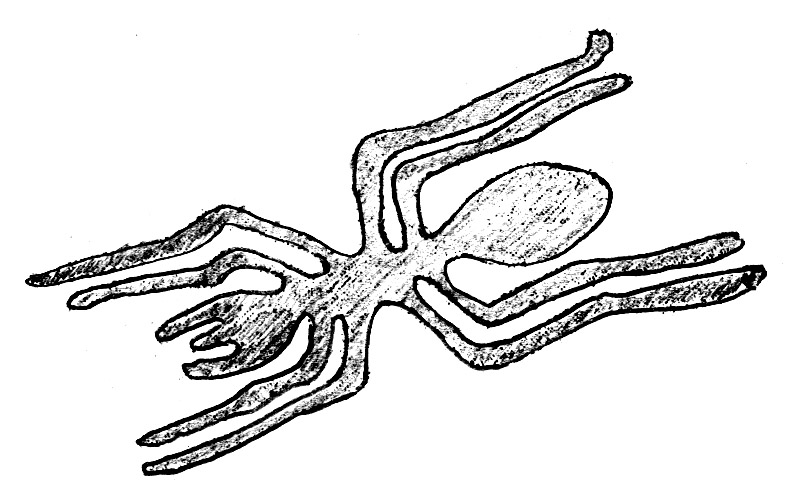 	        Signal symbol of the SANTINER: Attention – Danger!This representation of an animal is hundreds of metres long in its original location. The whole depiction, deeply entrenched in the earth’s surface, can only be recognised from a height of around 2,000 metres. This strange subject matter was photographed in Peru from an aeroplane. Besides this symbol, other huge markings were also discovered whose dimensions reach up to 2,000 metres. Science is faced with new puzzles.  But are we dealing with unsolvable puzzles?  We asked for a genuine explanation and received the following answer:Answer	:	These markings are about 5,000 years old. They stem from the Tiahuanaco Culture. These are landing approach indicators for extraterrestrial spaceships who visited Earth all these years ago. Landing in Peru was geographically very difficult and this is why the people there created these large markings. They were instructed to do this by the SANTINER the way the Israelites were instructed on Mount Sinai. The LAWS of HEAVEN were also conveyed to them. They did however disappear when the Tiahuanaco Culture disappeared.		The animal shown above is a symbol for a dangerous location. It depicts a spider lurking for its prey. These signals ought to be absolute evidence for you that the extraterrestrials were not somebody’s fantasy. Aviation did not exist 4,000 years ago, so such signals were therefore not required, especially as they can only be recognised from a great height.		The SANTINER were not just teachers of a UNIVERSAL RELIGION, but also the bearers of a higher culture. They taught the use fire and they taught applicable sociology, something that had been forgotten over time. But they also condemned the senseless shedding of blood that was so common place to the inhabitants of the Nazca Planes. This was one of the main reason why the SANTINER selected this land for landing their crafts. Terrestrial mankind’s history is certainly connected to universal mankind’s history. Only our customs separate us. 		The SANTINER salutation was the same in those days.		PEACE ACROSS ALL FRONTIERS! (Comment: When listening to the SANTINER’S statements one finds that enigmas and miracles do not exist. It depends entirely on our listening to their explanations. But the sciences on our Earth have managed that one flatly rejects all extraterrestrial and supernatural revelations, well actually derides them. The sciences, instead of ridiculing, should begin to test the precise statements made by the SANTINER. The results could lead to enormously important insights. Globally located UFO circles have in the meantime realised that our circle does indeed represent a reliable point of contact with the SANTINER. We must point out that the SANTINER confirm that reincarnation is a fact! As they are teaching the truth, rebirth must inevitable be a fact that belongs to their UNIVERSAL RELIGION. This gives terrestrial human being the mandate of duty of atonement!)UFO-Contact (By V. H. Speer)December 1965An extraordinary high number extraterrestrial flying objects have been sighted and also photographed recently. All of these types of flying objects display the same characteristics. Even though one tried to abnegate UFOs up to now, one finds that this hardly succeeds these days. Ever widening circles recognise the reality of these flying objects.Larger spaceships - probably motherships - were sighted in Australia. These flying projectiles also emanated a bright light that changed in colour. The Australian Airforce is intensively dealing with these apparitions. There is complete accordance in regards to earlier observations. A report from Buenos Aires states that the frequent appearance of unknown flying objects triggered great consternations. All of South America is actually flown over. Reports come from Uruguay, from Rio Plata, from Rio de Janeiro and other places. The Marine Ministry in Chile published an official communique about such observations. Swiss Newspapers report more objective about sighting that are well documented. This is very remarkable because the UFO scandal of Zurich, where local students and professors protested against Ufology, is still fresh in people’s memory. Genuine SANTINER have been observed in the USA. Their description is:The extraterrestrial are about 1.5m tall.Their skin is dark.Their eyes are deep-set and serious.The forehead is pronounced.Their hair is worn semi-long.The chin protrudes conspicuously. This description fits exactly with our own data and also our psychic drawings. Evidence after evidence verifies that our contacts with otherworldly beings and also extraterrestrials are absolutely genuine and that they have nothing to do with fanciful hoaxes by spirits. This is why the appellation of “Flying Saucers” should finally be discarded. This appellation gives all of Ufology a bad name. The situation is a lot more serious than governments generally assume. These flying objects could quite possibly be the saviours of our Earth. We continued with our endeavours. Our spiritual GUIDANCE provides us with various clues that should be taken notice of. Accepting what they say could avoid failures and save us millions of financial means. Mars is presently attracting our attentionUFO fanatics reported about “little green men from Mars” that are supposed to have visited our planet. This is utter nonsense. We never ever asserted that Mars was inhabited. It is a base for the SANTINER and it also has two space stations that we think are its moons. The light spectrum reflected from them verifies that these moons are not natural satellites.  One has to pay attention to the fact that sightings of larger spaceships are increasing. They are sighted all over the world. Eyewitness’ report the following:These flying objects are cigar shaped and emanate a very bright light, it shines between greenish and blueish. These objects can stand perfectly still to then suddenly disappear into space at great speed. Scientific circles are at a loss, because when these large ships appear, all radio and television stations are affected. This fact alone should suffice to furnish evidence of their reality. Press photographers in Buenos Aires took some excellent photos of these giant spaceships. They are the columns of fire that played a great role when Moses was around. One might even say that GOD takes an increasing interest in terrestrial mankind. We should at least contemplate this. Exerts from a séanceQuestion	:	Why did photos taken of Mars not show canals? ELIAS	:	Mars has a fractured surface. It has enormously large and elongated fissures on its surface and they look like canals from a distance, but they are not canals. 		Photos always only show the edges of cracks in the ground and the canyons on Mars, that is to say, their periphery of them. This is unfortunate. Taking the size of these elongated fissures in the ground into consideration one finds that photos from a greater distance provide us with a better picture. Close-up views are useless. Mars is a very old planet and whatever lived on it became extinct a long time ago. It accommodated life at one stage. Certainly not human life unless one wants to include the visitors to this planet. Mars will accommodate life again one day.Mars will also possess a civilisation one day.Its atmosphere will one day be different from what it is now.The greatest problem for life on Mars is water. Mars does have water, but not to the extent as here on Earth. Question	:	How will life in Mars develop?ELIAS	:	Mars will be given a new assignment and mankind on Mars will stem from people from this Earth. But all of this is still in the distant future. A lot of years will pass before this will be the case. The surface of Mars looks similar to the surface of the Moon at this point in time. There are a number of cases within the universe where a planet was used to deport people to. 		The people on Earth are presently not really aware of the plans they will put into action one day in the future. These plan are a part of Operation Mars.  Question	:	Will our technological endeavours to do this ever suffice?ELIAS	:	Yes, terrestrial people can surely achieve this, but the SANTINER’S help will save them a lot of detours. Terrestrial people must however be more accommodating towards the SANTINER, particularly through their religious behaviourism. Question	:	When a SANTINER shakes the hand of a terrestrial human being, the latter feels a wholesome wave flooding through him. What is the cause of this? AREDOS	: The spiritual VIBRATION of the SANTINER is higher than that of terrestrial people. This is the reason why terrestrial people feel the difference. Question	:	Is it true that the SANTINER have an apparatus at their disposal that allows them to make contact with all human beings?AREDOS	:	The SANTINER possess various apparatuses that serve communication. But they do not yet have apparatus that can facilitate a connection with each and every human being on Earth. But if a terrestrial human being is psychically highly gifted and suitable in a clairaudient way, a connection via telepathy amplifier can be established and this can bridge across enormous distances. Question	: Is it true that a number of married couples from other planets live in the USA or that SANTINER are married to local women so that the terrestrial race is improved?AREDOS	:	The SANTINER did indeed visit Earth and mingled with mankind on this planet, but they never stayed for a long time. They were only here to study. 		I know nothing about married couples. I feel that this is impossible. The difference between our races is too great. I do not mean physically, but rather from a spiritual point of view. No SANTINER could put up with such a liaison. UFO-Contact (By V. H. Speer)January 1966There are lots of interested people out there who enthused about the phenomenon of extraterrestrial flying objects. They hoped for decisive help from these extraterrestrial visitors to our Earth. The threat to mankind on Earth from a terrible nuclear war is constantly increasing. But no matter how much one hopes for a change of the situation, nothing seems to be happening. Is this really the case?We are asked the question of whether the SANTINER actually even contemplate to stand by our side in our hours of need in a way that one can expect a completely different, that is to say, a positive future lifestyle. – This question is naturally always answered in the affirmative by our extraterrestrial friends. Does it really help us when we see them travel across the heavens like stars and observe us from a distance? If we look at the situation from a self-critical point of view we arrive at a different result. We must realise to begin with that simply pressing a red button can trigger a global nuclear war. But what reason could entice somebody to press this button? Let us assume that the SANTINER carry out a major landing manoeuvre somewhere. The most powerful nations would immediately react to this and realise that their own position of power is not at its best. The red button would be pressed. Even a mere suspicion that something on the overall position here on Earth is going to be changed by an extraterrestrial or supernatural would be reason enough to start an embittered animosity. The SANTINER can assure us as often as they want to that they only want peace and the best for us. The fact that they desire this change suffices to make them the absolute enemy of all the powerful nations.Let’s not deceive ourselves, battle ready nations will never welcome the SANTINER as GOD’S envoys. Ministries of War are indeed aware of the existence of extraterrestrials. But they are not registered as friends there. Those that are in contact with the enemy are persecuted. This persecution happens at times in a peculiar way so that it doesn’t attract too much attention. One simply dismantles all sighting evidence or declares that all contacts are imaginations or prosaic fantasies. – This is also a kind of “cold war” against those extraterrestrials that criticise our “peace” and our “religion”. A peaceful solution seems wellnigh impossible after that. There seems to be no chance of success, the SANTINER do not want to go to war because they outlawed it in every respect. The SANTINER are however not idle when taking all the numerous explanations and messages into account. Not all of their words are carried away by the wind. These massages do not have the required impetus because of financial restrictions, but they do filter through here and there. Mankind’s leaders and responsible people are also touched by them. It all takes its time. In order to give their messages a touch of reality, propaganda flights by UFOs will continue, but they may not acquire a character that might lead to somebody pushing a red button or reach for the red telephone. The consequences would be unimaginable. The SANTINER are naturally more powerful. Their means of attack and defence are far superior to ours. But the chaos that would ensue could not be called divine help, but a celebration for the devil. – We may not give up, we must show patience; because the SANTINER are also spiritually far superior. This provides us with the necessary trust. UFO-Contact (By H. V. Speer)February 1966Almost all involved in UFO research are aware of who and what ASHTAR SHERAN is. He is more than just a commander of a fleet of spaceships. He is an exceptional UNIVERSAL TEACHER at the same time. Most voices that reach us praise him in every possible way. But there are a few – certainly the minority – who have something to criticise this UNIVERSAL TEACHER for. Well, we know that there is nobody here on Earth that can accomplish the feat of pleasing everybody all of the time. Even the SON of GOD couldn’t do so. We have taken a very close look at the critical statements of a few fusspots. They are naturally concerned with religion. But we may not look at this from our assumed perspective that our knowledge about GOD is actually correct. ASHTAR SHERAN holds a different opinion. To criticise him on these points is probably a false speculation. We must consider the fact to begin with that the SANTINER are far advanced of us. This alone is reason enough to give them more credibility than any other terrestrial prophet or theologian. As ASHTAR SHERAN knows all too well that we like to stick to our traditions, he very wisely says that we should rather think more about what GOD did and still does instead of what GOD is made of and what he looks like. GOD draws everything that takes place to him. He has access to all the thoughts of all human beings. If a nation prepares for war you’ll find that this happening is part of his knowledge. But mankind has its free will and if things go wrong in spite of all divine foresight, the CREATOR will also learn from this failure. HE is the GREAT OBSERVER and everything is reported back to HIM. We know that the SANTINER represent a kind of “HEAVENLY POLICE FORCE”. There is nothing new in this, because they were this already more than 4,000 years ago. Nothing has changed so far. It is however said that the police is your friend and helper. We can therefore trust our extraterrestrial friends. The SANTINER will not abandon their MISSION. UFO sightings have in the meantime increased. There is hardly a region on Earth that has not been flown over. These flight are surely not carried out for pure pleasure. There is more behind this.  What is important is that the UFO community grows. We thank all those that commit themselves to spreading the knowledge about UFO with all their might. The SANTINER are absolutely aware of these helpers. Those that help the SANTINER also help the divine ORGANISATION and are therefore on the right side.We asked ourselves whether criticising ASHTAR SHERAN is akin to criticising GOD.There is probably a reason why ASHTAR SHERAN uses harsher words these days than before. People should in any case only trust those amongst their friends that have the courage to tell them the truth, even if it offends. Those that only flatter us are not true friends, because such friends usually have some insincerity in mind. The fact that ASHTAR SHERAN tells us the truth with harsher words verifies his sincerity even if one or the other doesn’t like it. We, as experienced spiritualists, recognise by this very fact that we are not dealing with hoaxes. We know from experience that hoaxing spirits utilise the trick of spreading “honey” with great success.UFO-Contact (By H. V. Speer)March 1966 This drawing shows a figurine that was found 150km north-east of Tokyo (Japan). The interpretation of this strange figurine is very difficult. One assumes that the carapace has extraterrestrial characteristics. We might possibly be dealing with a facsimile of an extraterrestrial astronaut who visited and explored our Earth as forerunners of the SANTINER. Very conspicuous are the observation slits for the eyes, something that we still utilise these days. One also found sketches hewn in rocks besides this figurine that show a similarity to this figurine. One of the sketches clearly shows the connecting piece of an air tube that leads to the helmet. 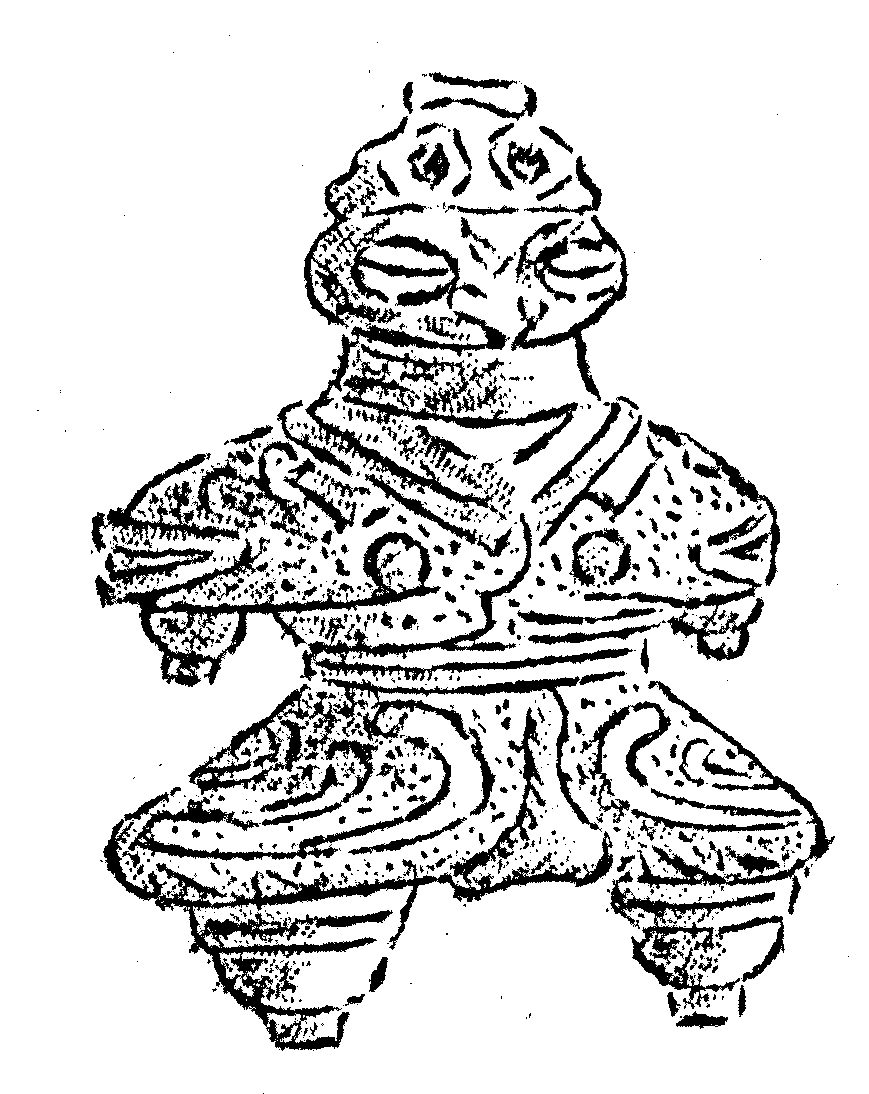 We did unfortunately not have an opportunity to ask the SANTINER about this. The decorations on the carapace show a certain likeness to a psychic drawing of a SANTINER whose festive suit shows similar motives. One has to assume that the ancient fables about gods have something to do with visitors from other stars. These “gods” were probably extraterrestrial astronauts exercising their superior powers here on Earth. Lots of pieces of evidence gradually coalesce and they inform us that we do not represent the only human race in the universe. This is of course verified for us based on our contacts. The public at large however demands different evidence. This is why such discoveries are very important. It has however been established that governments decide what mankind is allowed to hear and what has to be kept from it. It is not just officials at the Pentagon that are in the picture as far as UFOs are concerned, but officials within the military headquarters in the Soviet Union also, Both are unanimous in one respect, namely that the world at large should not hear the truth. Both side do however completely reject the religious aspect of this phenomenon.  The SANTINER encouraged us repeatedly to no abandon our belief in a betterment of our world situation. One assumes that space research will reveal even better insights in regards to the question of anti-matter. These insights will eventually lead us to the objective truth. We hope that this development will not take too long. We would also like to point out that higher knowledge brings obligations with it, namely the obligation to spread this knowledge. Vocation is the highest duty. We made this sentence our vow. We ask our readers to support us in regards to its dissemination. Two facts occupy the forefront of world peace. The doctrine of reincarnation and the mission of the SANTINER. Only through these insights can terrestrial mankind achieve a guaranteed peace. The development of nuclear armament cannot be arrested. GOD will therefore have the last word in this; probably with the help of the SANTINER. Ufology is therefore not an entertainment hobby, it has to be taken as serious as the reminders before the destruction of Sodom and Gomorrah, the difference being that the ensuing chaos will not be locally regulated, but globally. UFO-Contact (By H. V. Speer)April 1966The fact that we, ergo terrestrial people, cannot correctly comprehend what extraterrestrial space travel is all about is mainly due to our lack of experience in regards to controlling gravity. We can also not imagine how dematerialisations and re-materialisations can take place. This is the reason why people begin to doubt the existence of extraterrestrials. We must on the other hand take the enormous amount of evidence that confirms the existence of UFOs and their human occupants into account. UFO phenomena appear not just locally. They are perceived all over the world. We cannot be dealing with figments of people’s imagination, because these perceptions completely coincide with one another. But as one would like to deny the Bible its Holy Scriptures status, it comes as no surprise that one would also like to deny the existence of UFOs, because they gain pertinence as an omen from GOD. The spiritualist and the esoteric finds it easier to comprehend the UFO phenomenon. Non-comprehension can be found with atheists and all other people with a purely materialistic attitude. They unfortunately represent the majority. A lot of scientists that should be taken serious know more about UFOs than all the journalists all over the world. Journalists are not esoteric and the majority of them do not believe in GOD. The world’s press is not capable of teaching mankind the GREAT TRUTH. How could a newspaperman accomplish this if the Churches themselves failed?The number of UFO sightings constantly increase. Therefore contacts between their occupants and terrestrial human beings also increase. At the forefront of these wonderful contacts stand those with the extraterrestrial universal teacher ASHTAR SHERAN. We can count ourselves lucky to be in contact with this universal teacher, even though we do not know for how much longer this contact will be possible. Governments on Earth believe that there is no HIGHER INTELLIGENCE that could perceive what is going on here on Earth. This is a terrible mistake, then besides the fact that GOD’S hierarchy and the WORLD of the SPIRIT observe us every second of the day through billions of eyes, the SANTINER are also constantly manning their post in order to register everything that we plan and carry out. There are mirrors made in such a way that one can recognise one’s own mirror image, but one cannot see through the glass. But it might well be possible to see through it from the other side so that the observer can remain incognito. The situation is somewhat similar in regards to being observed. We cannot recognise how and when we are being observed. Even though we behave in a most cavalier fashion, nothing gets past the observers. We sit directly in front of this magic mirror. All governments and all Churches, well actually everybody, should be aware of this. This is not a great secret. It also has nothing to do with technology. These are resolved laws of nature, but they are a secret to us. The SANTINER know that we stockpile enough nuclear weapons to destroy our Earth twenty times over. Every judiciously thinking human being must be aware that this development is not part of our progress and that it might get too much for GOD one day. – Not terrestrial humanity will decide the future of planet Earth, it will be GOD and HIS numerous HELPERS.  UFO-Contact (By H. V. Speer)May 1966Letters tell us that there are lots of interested parties out there that are indeed interested in Ufology, but that they completely reject the religious aspects of it. They see this phenomenon as just a technological miracle. We therefore assume that the situation at all nations’ Ministry of Defence is not different. How great this mistake is can be verified through the Bible. Ufology has accordingly always existed, but the process could not be understood in those days. As we send rockets into space, bridging vast distances from planet to planet, it is altogether our human duty to turn all our attention towards Ufology. We must now correctly understand this phenomenon, one the Bible provides us with sufficient evidence with, catalogue it amongst our scientific and technological knowledge and interpret it logically. This is how all religions on Earth would gain a new understanding. Using today’s experience with UFOs as a yardstick we find that the Bible is a mixture of truth and aberration, because events described within it have a different origin and a completely different meaning.Mankind has a right to accurate information. The sciences and technology have the same responsibility as all religions here on Earth. Mankind lives on Earth in order to develop itself. A normal development can only come about when people know the truth. CHRIST came to Earth as a divine TEACHER. He was however murdered before he could correctly carry out his mission. CHRIST did however draw our attention to Ufology. It is supposed to be mankind’s salvation. Salvation can only be achieved through better insights. CHRIST was aware at that time that mankind on Earth would reach a level one day that would allow it to correctly understand the SANTINER, ergo extraterrestrial spaceships. Terrestrial mankind has now reached this level of development. This is why it is an urgent assignment to explain the phenomenon called SANTINER to the environment. Space experts expressed the view that they think that communication with creatures from other star systems will be possible over the coming years. This communication already exists even if it doesn’t take place via technological means. That this communication is awesomely excellent has been verified over the years through our contacts. We cannot be blamed when some people believe that these contacts are only entertainment lectures. We fulfil a mission that could not be more serious and greater in anyone’s imagination. We have to surmount difficulties that one can hardly fathom. The fact that our mission has not yet had the comprehensive effect GOD and the SANTINER wish for is due to our financial powerlessness. But we certainly do not abandon the fight for the truth. UFO phenomena will also reach the kind of development over time that will provide us with the support that we require. We asked our dear readers to not allow themselves to be irritated by any rumours. The SON of MAN is already active and HE will come in a “cloud”, that is to say, in a spaceship like in the times of Moses. The Bible testifies this – and it is correct this time around. UFO-Contact (By H. V. Speer)June 1966Various authors have studied UFO literature and then utilised the understanding they gained in their own publications. This is why a great number of UFO scripts exist today where the layman finds it difficult to distinguish between the genuine and the apocryphal. What is regrettable in all of this is the fact that there are experts out there that fall for the apocryphal. Such scripts have been sent to us from various sources in order for us to assess their validity. Most cases turn out to be adventurous narrations and novels. The SANTINER did not confirm the validity of these books and magazines. Should one therefore condemn these scripts? It is not our place to assess the mental work of imaginatively gifted authors. They also play a part in awakening people’s interest in the SANTINER and their mission. But we would at least like to point out something to our readers: Fiction is allowed in the writing trade. Authors may arrange their narrations as if they were dealing with a factual report. This option has however been so over-utilised that the boundaries have already been crossed. Trips to all neighbouring planets are described. The layman finds it impossible to verify whether such trips are actually possible. Spaceships are apparently build here on Earth with the help of Martians and Venusians that can fly beyond the speed of light.  The SANTINER know nothing about this.It is not likely that the SANTINER, with whom we have a genuine friendship with for 10 years, would lie to us. The lies seems more likely to come from terrestrial authors. We distance ourselves from these bestsellers because they have nothing to do with SANTINER contacts. We have a completely different mission to fulfil than to entertain the public and our readers. We draw your attention to the fact that we do not utilise the literary freedom of word and script to write fiction. When we mention facts we mean facts and not invented massages or conversations with otherworldly beings or extraterrestrials. The editor of the magazine “Andere Welt” (Other World), Hans Geisler, wrote in one of his magazines that he could also write any number of UFO books if he wanted to, all that was required was literary experience. We concur with him, at least what utopic UFO stories are concerned. Whether he would be capable of producing an ASHTAR SHERAN message is questionable. Caution has to be exercised! One may not take everything literally. Professional writers that deal with this subject are relatively well informed. They construct the actions in their books from all the insights and messages Ufology has on offer. The actions described might take the reader’s breath away, but these narrations, published as “factual reports”, are far removed from the truth. We do however know that the SANTINER are not interested in revealing the secrets of their spaceships to us. This is the reason why they will not be prepared to assist us in the construction of such spaceships in the near future. Their mission isPEACE ACROSS ALL FRONTIERSand it is a well-known fact that it is not based on the technological superiority of the people on Earth. UFO-Contact (By H. V. Speer)July 1966Ufology has not gained the importance here on Earth that it deserves. But circles have been established everywhere that show an in-depth interest in this problem. One particularly distinct personality has gained great importance amongst the informed of these circles: He is the LEADER of an extremely great MISSION, namely ASHTAR SHERAN, who has proven to be an excellent UNIVERSAL TEACHER. Our friends and readers throughout the world will concur with us in this respect. We now receive a lot of requests asking us whether we could ask various questions. Well, everyone would like to be ASHTAR’S personal friend. We emphasised often enough that we cannot ask the SANTINER to visit us. Their spontaneous visits are a rarity. We only managed to make contact when a case was really urgent. We therefore find it impossible to comply with these requests. We also cannot appoint a time when these CONTACTS will be possible. We do not even know whether we will actually be lucky again one day. But our spiritual GUIDES from the SPHERES of LIGHT are at our disposal at appointed times. They are also reliable and well informed about questions that deal with the SANTINER. A lot of our readers have wondered about why these inestimably valuable SANTINER MESSAGES are so arduously published by ourselves. There is of course a reason behind this. We have received offers to support the printing of these messages from various quarters. We had to reject all of these well-meant offers, because we do not do anything without obtaining the approval of our spiritual GUIDANCE first. Our otherworldly FRIENDS rejected the publication via a publisher or a printing business!We also wondered about this. But our spirit teacher ARGUN explained the reasons for this. The first edition is extremely important; it represents the foundation for any further dissemination. But what happens to this truth later is an entirely different story. To have these messages spread all over the world is desirable. This can be accomplished through the normal printing channels. Every decently minded publisher can gain the right to do so. But the first edition must differentiate from all other publications. This is why it should be highly individual. Our manuscript-publications guarantee the untainted publication of the absolute truth. All our readers will know that there is a great number of UFO literature out there. This literature has however nothing to do with the truth in most cases. Based on the experiences of Ufology, these scripts tend to sensationalise things and are designed to entertain. One unfortunately believes these fictions more that it really should be the case. A good representation and a promise that one is dealing with the truth does however not suffice. – We do assume though that at least our readers have learned enough over time to be able to distinguish between an objective message and fiction. This is not about entertainment or about sensationalism, but about an indoctrination that could guide us towards world peace. Only this aspect is pertinent and it is taken very serious by the SANTINER. The presentation of our brochures is not a decisive factor, only their content is. ASHTAR will gradually increase in his importance. UFO-Contact (By H. V. Speer)August 1966The press releases an article once in a while stating that UFOs are of terrestrial origin. We examined such an article and ascertained that it was full of ignorance and contradictions. It described that UFOs are supposed to be the fantasy of psycho-neurotic people. The same text also asserts that they probably stem from the Russians. – This example should suffice to show how the UFO phenomenon is abused. UFOs can absolutely not be of terrestrial origin, because they are not modern, recently designed flying machines. UFOs as spaceships already existed at biblical times. They were repeated observed flying across the Earth during the course of millennia. An explanation that gets close to the truth has never been furnished so far. We find these days, now that we possess greater technological knowledge, that the explanation of extraterrestrial spaceships makes more sense.But UFOs have, in a divine sense, a MISSION ASSIGNMENT. – This is the decisive factor our technical knowhow and our political leaders, including the Churches, baulk at:One does neither want to have anything to do with a divine MISSION nor a divine message. The people on Earth do neither want to be supervised nor patronised. They want to be the only ones to decide over life and death.A lot of important scientists know more about UFOs than they admit. A lot of them are convinced that human life exists in other star systems. Technology springs to the aid of science by trying to establish radio contact with other star systems. Radio signals were captured in the Soviet Union that exhibited a Morse code like rhythm. But the moment the press voiced the scientific assumption that one could possibly be dealing with a call signal from outer space, the government immediately disclaimed this interpretation.Attempts to make contact are continued with more extensive means. The USA emphatically tries to come up with a useful result.We now ask ourselves whether these expensive endeavours are actually necessary. – We have so far had very good contact with extraterrestrials via psychic means. Our brochures bear witness of the eminent intelligence of UFO occupants. We therefore hold the opinion that it would be far more promising if these psychic contacts were improved and also financially supported. They are at any rate considerably cheaper that expensive technical instruments. An exchange of ideas will come about a lot sooner this way.So why is one so against good mediums? Is a human being not more complicated and valuable than a radio set with a huge range? Based on the extensive experience that we gained over many years we hold the opinion that psychic contacts are a dependable means for talking to the SANTINER. These contact can result in personal friendships that might make it possible to actually meet them face to face later on. The terrestrial aspiration for communicating with people from other planets and star systems will be on the wrong track if the spiritual possibilities are ignored. Telepathy is far superior to technical radio contact. But the psychic connection method also requires control!         UFO-Contact (By H. V. Speer)September 1966One has been dealing with the phenomenon of “Flying Saucers” for almost 20 years. What is however an even greater phenomenon is the fact that the existence of UFOs has been disputed during all that time. The Pentagon in the USA is indeed in possession of an enormous amount of documents about them, but one is still not prepared to publicly admit their extraterrestrial existence. The appearance of UFOs does however have another more important side: We would benefit very little if we only had to rely on sightings. A lot more informative are however the contacts with extraterrestrial themselves. But if one endeavours to abnegate UFOs there is no other possibility but to also abnegate their messages. This endeavours is unfortunately supported by the Churches. The very succinct communications from ASHTAR SHERAN are the most important of all these messages. One tried to imitate these messages all over the world, but one has never been completely successful. ASHTAR SHERAN’S knowledge is greater than the knowledge of any terrestrial human being. He is therefore a contemporary MESSIAH. The situation would however be different if ASHTAR SHERAN would live amongst us. He would then be like a CHRIST amongst us. - But we cannot dictate how he should appear amongst us. If this was the case, ASHTAR SHERAN would surely be killed faster than it happened with CHRIST. They were probably trying to avoid this circumstance this time around. Our last message from ASHTAR SHERAN is titled ”Not from this Earth (4)” and it is very meaningful indeed. Mistakes are pointed out with great clarity. But our attention is also drawn towards a GREATER LIFE.All of our religious confessions exhibit mistakes or contradict one another. ASHTAR SHERAN corrects these false opinions and dogmas. CHRIST did the same at that time. ASHTAR SHERAN therefore has the same MISSION. GOD makes an appearance through him. GOD stands behind this DIVINE MESSENGER.We are convinced that there has not been a better interpreter of the DIVINE TRUTH since CHRIST’S. ASHTAR SHERAN represents GOD’S WORD.If you don’t like the word “GOD”, you can omit it. ASHTAR SHERAN coined a wonderful word for the CREATOR, one that even the sciences can accept. He calls GOD the UNIVERSAL CENTRE of CONSCIOUSNESS.We have been publishing our formulated communications in a most arduous fashion for 10 years. We turn today to our readers with an urgent plea. Would those that can afford it please participate in the proliferation of these important messages. What is of particular importance is that these messages reach authoritative addresses, like for instance leaders of nations, Church authorities, leading lights within the sciences etc. A global publication requires huge sums of money, actually millions. We try our best with very moderate means. But one drop at a time fills an ocean. All our readers will understand that we cannot bear this burden alone. We can only progress with the help of our friends. We do have a number of supporters and we would like to express our innermost gratitude to them. Every single ASHTAR SHERAN brochure sent to a fellow human being can be of importance. The SANTINER want to morally arm us terrestrial human beings. We should thank them by heeding their doctrines. Striving to become a true HUMAN BEING should be our highest assignment. UFO-Contact (By H. V. Speer)October 1966The development of terrestrial spaceship requires sums that the layman cannot really fathom. Technological development has in the meantime turned into a race between nations.Ufology is also spaceship research, indeed extraterrestrial but not less important, but governments spend hardly any money on it.Whenever insights are gained within this sector one tries to abnegate or supress the results. The process has a great similarity to the exploration of the realm of the spirit. Everything spiritual that goes beyond our life on Earth, it matters not whether extraterrestrial or supernatural, is discriminated against. Hundreds of thousands UFO sightings have been collected and registered up to now. These observations were mainly made here on Earth or in our Earth’s atmosphere. Extraterrestrial however told us in the past that a decisive moment in time will eventuate when terrestrial man meets his brother from the stars away from planet Earth, that is to say, in space. In view of our progressing development we already ask ourselves now whether this point in time has already come or whether it is still in front of us.The American’s trip into space on board the terrestrial spaceship Gemini 10 in July this year obviously had a conspicuous encounter with an extraterrestrial mother-ship. The press reported the following: “The astronaut took photos of the Earth, the clouds and, above everything else the stars non-stop in all directions, photos that had not been possible before because of the Earth’s interfering atmosphere. A short time later, Michael Collins discovered ‘a bright, cylindrical object’ and he reported back to Earth: ‘I believe that it is too bright to be a planet.’ – Could it be the Agena-satellite from the Gemini 8 Mission?’ This satellite was however about 2,200km away from Gemini 10 at that time. No word in the press that one might have been dealing with an extraterrestrial spaceship. Based on our personal contact with our brothers from the stars – particularly in conjunction with the universal teacher ASHTAR SHERAN – we hold the opinion that it was actually a mother-ship that showed itself. Other astronauts has similar experiences and they were recorded on film also. The state’s censorship did however cut these recordings from the films so that they could no longer be shown to the public. One is not inclined to tell the public the truth for as long as the public at large does not come to the absolute conclusion that we are under constant control of a superior human race. Our latest brochure “Not from this Earth (4)” gives us excellent information about the purpose of this extraterrestrial control. If at all possible, this brochure should be brought to the attention of pertinent authorities. This brochure, in connection with the available sightings material, should induce them to contemplate this. UFO-Contact (By H. V. Speer)November 1966 We received a message from Rome that dealt with the awakening of people’s conscience and the crusade against wars. It states amongst other things:“If it becomes necessary, the extraterrestrial human race will help you, respectively help you win. The madness of bellicose leaders will soon trigger the apocalypse and World War Three. Our planet will be destroyed and other planets will also suffer damage. This is why we make a suggestion: We ask flying saucers and our ASHTAR SHERAN to come closer to us and direct an energetic warning in all languages at mankind. This warning should be repeated a number of times so that all nation can hear it and act accordingly.”We answered this message in writing.The SANTINER, that is to say, the extraterrestrial want to avoid all direct interference. They abide by GOD’S WILL and LAWS. Mankind on Earth has its free will; it should, if at all possible, select the correct path of development of its own accord. But this could never happen if the SANTINER would intervene with drastic measures. These measures would only come into effect if a nuclear apocalypse is triggered. The SANTINER do not interfere in conventional wars, these must come to an end through progress and through spiritual insights. The SANTINER and specifically ASHTAR SHERAN will not be dictated by us. It would be akin to a primitive tribesman making a proposal to Europeans. Their armed, respectively military superiority is beyond doubt. There is not one single weapon on Earth that could be effective against flying saucers. It is suggested here that ASHTAR SHERAN should direct warnings at mankind. Every reader of our UFO messages knows that ASHTAR SHERAN directs warnings at mankind’s leaders in all his messages. He has been doing this energetically and repeatedly for years. The leaders of terrestrial mankind are certainly aware of this fact. They also possess valid evidence that UFOs exist and that they do not start from this Earth. The mistake is to be found somewhere else: Terrestrial mankind’s leaders agree with one another that they must stick together in case of an extraterrestrial invasion. Such conversations have actually taken place. One assumes that the present state of our armament should allow us to also repel any extraterrestrial attack.The prevalent atheism, the incredibility of religions and ignorance in regards to spiritual processes lead to a complete misinterpretation of this extraterrestrial MISSION. One certainly does not believe in divine HELP and also not in the possibility of spiritually transmitted messages. This is the reason why somebody in Rome suggests that ASHTAR SHERAN should make a personal appearance. This is the actual core of this message. Well, religious history verifies that prophets, including the MESSIAH and a lot of other positive people, have been cruelly tortured and killed when they dared to direct their messages and admonitions against the principles of leaders and despots. One cannot dismiss the fact that ASHTAR SHERAN would take a risk. One cannot assume that he would be welcomed and revered like a monarch. Terrestrial rulers fight for their positions of power here on Earth and they would under no circumstances tolerate a POWER that undoubtedly towers above them. UFO-Contact (From the SPHERES of LIGHT)December 1966We were asked whether negative, respectively antagonistic UFOs exited. We took this question to our spirit guide ELIAS and he gave us the following answer:ELIAS	:	There is not one single extraterrestrial spaceship within the region around the Earth that is antagonistic towards the people on Earth. This assumption is absurd, because if this was the case, terrestrial mankind would have already felt the consequences. The superiority of UFOs over all terrestrial weapons is so great that mankind on Earth does not have a real chance of winning such a contest. 		As the behaviourism of mankind on Earth is so negative, so bellicose, even amongst one another, it is difficult to comprehend that the SANTINER, that is to say extraterrestrials, show such a lot of patience and not utilise their great superiority. The assumption that hostile UFOs are supposed to exist stems from the usual journalists that cause strife and chaos everywhere. There are also no green men from Mars or deformed extraterrestrials. All of this is utter nonsense! 		Extraterrestrials are your friends and they want to keep you safe from major harm. Their divine MISSION is unfortunately not acknowledged, because terrestrial human beings do not want to hear about a divine MISSION. But this doesn’t change the facts. Rejoice about the fact that you are under such supervision! – Mankind does indeed have its free will and this is why such a danger cannot be excluded. Extraterrestrial do however want to educate you so that you do not abuse this free will. But you may not forget that the SANTINER also have their own free will and this is why their patience might come to an end. You could not imagine what this would mean if this ever happens. Question	:	Did the General Secretary of the UN U Thant really receive positive materials about UFOs? Answer	:	The governments of all nations are informed about the existence of UFOs. This fact can no longer be ignored. One must absolutely deal with this now. There are however still a number of discrepancies to clarify. UFOs are underestimated because their technology is still beyond your comprehension. ELIAS	:	Extraterrestrial spaceship, under the SANTINER’S control, can perform movement that led to major misunderstandings. They actually can, beyond the known manoeuvres, fly with unimaginable speed a zigzag course. One’s eyes can then no longer follow. A single UFO may then appear to be three or four to you. UFOs hoodwink you in every respect through the way they fly. This does however lead to discrepancies and eventually to mistrust. Governments have however become so attentive that they already take UFOs serious.		Those journalists that have blasphemed about UFOs in the past are now already more careful to mention them in order to not have to admit that they only offered the public derision and utter nonsense in the past. I emphasise once again, there are no weapons on Earth that could have an effect on UFOs. – Even the effects of a nuclear explosion are not as fast as a UFO. They can escape the blast wave and heat wave of such an explosion. One is however not aware of this on Earth.  UFO-Contact (By H. V. Speer)January 1967The public at large has so far been falsely informed by governments and by the press about the existence of extraterrestrial spaceships. One did no shy away from ridiculing a very august fact of immense importance. The following must be said about this:The press has in this instance to rely on the aboveboard information from government departments. But journalists did not receive any positive material from there. On the contrary – they were lied to so that they would spread these lies amongst the people.Only experts, eyewitnesses and contactees really know anything about UFOs. We talked to journalists about this and were shocked to find out that journalists had no previous experience and orientation at all in this respect. We found that the chief editor of one of Berlin’s largest newspaper didn’t even know the meaning of the word Spiritualism. The people one expects to possess the knowledge of an encyclopaedia are so terribly unenlightened. – We encountered the same situation within the field of psycho-science. Completely falsely informed wiseacres display their obvious disrespect to those that know the facts. But something has now changed in regards to Ufology: The UN acknowledged the collected and classified materials about UFOs. It promised to make a statement about this. The public at large is now confronted with the important question of whether the representatives of the UN will also lie or whether the representatives of the UN possess enough psycho-scientific knowledge to make objective decisions.In light of the behaviourism of the world press we have great doubts in this respect. We cannot imagine that political experts and diplomats like U Thant, know anything about mysticism, spiritualism, telepathy and astral contacts. All of these things are part of Ufology. This is a science that has to be thoroughly studied from the ground up. This knowledge begins 4,000 years ago, maybe even further back in time. It starts with the Bible and eventually leads into the regions of occultism. Put together, these are fields of knowledge politics has not shown one iota of understanding or interest in. To be honest, this problem should not be put to the UN, but to a psycho-scientific panel. We are of the opinion that neither an atheist nor a theologian can understand this problem. Their dogmas are akin to iron chains and they cannot be easily torn asunder. The UFO problem will at least no longer allow itself to be pushed aside. The SANTINER managed to gain a foothold and they will not relinquish their position. We can expect them to continue their endeavours with all available means. We are convinced that a lot will happen this year (1967) that will provide us further elucidations. We rely on our friendship with the SANTINER and we place all of our trust in their superior development. Their behaviourism can never be explained with our terrestrial way of thinking. But the thing they do will surely be the right thing for all of us. There is not a great difference between the USA and the Soviet Union in regards to UFO sightings. Extraterrestrial spaceships also fly across Russia and other nations too. One was however more interested in the eminent technology involved up to now than the eminent knowledge of the existence of a UNIVERSAL HUMANITY and its problems. We do however enlighten our readers correctly.UFO-Contact (By H. V. Speer)February 1967A number of our readers asked us to ask the SANTINER various questions. We tried to get answers for them. This was however in vain in most cases, because we were told that all these questions stem from altogether too mundane thought processes. – We then endeavoured to determine the difference between extraterrestrial and terrestrial thought processes. We dealt with the most common questions to begin with: Why don’t the SANTINER establish direct contact with authoritative personalities? Why this cloak and dagger stuff?Why not a mass landing?We, the citizens of Earth, imagine that such an encounter with extraterrestrials would be very impressive. Extraterrestrials do however not think that it is a good idea. What is the reason for this scepticism? – Let’s for once look at this from a different angle: Let’s assume that we visit another planet with our spaceships and find out that its inhabitants have hated each other for millennia, that they feud and kill one another in the most appalling fashion with the most modern, technical machines. How highly would we rate their value as human beings, even though they are of the same species as us? – We would meet these planetary human beings with utter caution. In a few words: The SANTINER do not trust us in every respect. Nothing has change here for thousands of years. We find passages in the Bible where such encounters were misunderstood by us: When the SANTINER warned Lot, the people attacked them. – When a spaceship appeared over Sinai, one thought that it was GOD’S military assistance. – One was not interested in the messages, all one wanted to do is fight one’s enemy. Today’s despots could promise the SANTINER peaceful conditions, but the SANTINER would really never take such a promise serious. Their terrestrial experiences show that such promises are worth nothing. How could we as terrestrial human beings even make such a promise for as long as this bloody animosity exists between us? – How could we even take this serious for as long as we mutually disrespect and misunderstand one another as human beings? – These facts alone verify that our mundane thought processes are completely different from those of the SANTINER. Let’s assume that we had world peace here on Earth and that we would reciprocally understand and respect one another. Our thoughts would then be certainly more aligned with the SANTINER. If this was so, the SANTINER would officially knock on our door and probably even co-operate with us. But the very thought of such a possibility seems absurd to us. What can the SANTINER actually do in this situation? We hear from them that they have a lot of patience with us. But they are as alert as never before. The associated dangers involved in the development of atom bombs are not just restricted to this planet. Such cosmic interventions can disturb the equilibrium of the solar system. It would result in a catastrophe of cosmic proportions. In spite of SANTINER’S humane way of thinking, their concept of humanness is different, they must concentrate on the fact that they might be forced one day to have the last word here on Earth. Their messages are presently relatively sparsely disseminated. But we ascertained that they are not completely unknown, because various lectures and films verify that quite a lot is known about them.          UFO-Contact (By H. V. Speer)March 1967Because Ufology is so closely related to religion it has a particularly difficult time to assert itself. Religion has been travelling along the same old tracks for millennia. The Bible’s scribes have falsely understood and falsely recorded the UFO phenomenon during all this time. Now, as we hear the objective truth from extraterrestrials, theologians are in shock and this is something they do not accept without putting up a fight. Some time ago, an evangelist sent us a self-published communication titled:“Against the Speer Religion”.This article was sent to us anonymously. The sender should have been aware that we can ascertain who the sender is via our contact with the realm of the spirit at any time. He could therefore not remain anonymous. But there is no such thing as a “Speer Religion”, because we did not found our own religion, all we do is to report what our spiritual GUIDANCE, ergo the so-called HOLY SPIRIT tells us or what the SANTINER, that is to say extraterrestrials, have to say to us. It is therefore a religion of the HOLY SPIRIT. One is now very much annoyed about the fact that CHRIST did not ascend to heaven physically, that is to say, like a balloon. The above mentioned evangelist had this to say about it:“One cannot blame people from other solar systems if they know about such things only from hearsay.” How dumb do theologians think the SANTINER are when they equate them to gossiping women. All those acquainted with our ASHTAR brochures will ask themselves the same question. We can see from this that ASHTAR is correct when he says that theologians fight the objective truth with all available means. The original texts in the Bible however state: “A cloud carried CHRIST away.” – It has been established in the meantime that the Bible authors did not yet know the term “spaceship”. Larger spaceships were certainly called “clouds” in all cases. They were either “glowing clouds” or “dark clouds”. Probably because they floated like clouds. There can therefore be no doubt that the SANTINER made correct statements here. Biblical heaven is in any case not a place that exists between the planets. CHRIST was also not an astronaut who could protect himself against the cosmos. Atheists recognise this nonsense and deduce accordingly. We are not atheists, be we do recognise the truth, namely that there are no huge differences between religions – whether it is the Old Testament or the New Testament – or even the SANTINER. Extraterrestrials are the purveyor of the Christian and theistic religion. CHRIST didn’t say in vain: “Other will come after me that will accomplish far greater things.” – Theologians or evangelists will not be able to prevent this. Ufology will one day prevail to a degree where we will no longer find a reason to have the slightest doubt.The things we heard from the SANTINER to this point creates a problem for us, namely how we can renew our thoughts in this direction. The old religion didn’t manage to stop wars. A new religion, like the one taught by the SANTINER, might succeed. This religion is however not a “Speer Religion”, but a UNIVERSAL RELIGION, something ASHTAR SHERAN always forcefully emphasised. UFO-Contact (By H. V. Speer)April 1967Legendary depictions of extraterrestrial space travellers appear once in a while in UFO literature, in other accounts and naturally also from processing offices at the Pentagon and they give all of UFO research a bad name because of their mendacity. The public at large is unfortunately inclined to give these rumours more credence than any verified facts. Extraterrestrials are almost always described as monsters or mutants in these accounts. They are supposed to look abominable, sometimes like spiders and occasionally like robots etc. – Based on our 10 years of UFO contacts we would like to put on record that extraterrestrials, that is to say, all extraterrestrial visitors exhibited nothing monstrous, on the contrary – they were actually very beautiful even for our concepts of beauty. Their shape is exactly the same as ours, occasionally somewhat smaller. They have harmonious facial features and they are extremely friendly. We can therefore say that all rumours of ugly or bellicose human beings from other stars can be absolutely ignored. These reports were invented by ignorant people due to their lust for sensationalism. A lot of reports of exploding “Flying Saucers” exist at the Pentagon and other American processing offices. One now wonders whether a UFO can actually explode, even though it represents the height of technical perfection. One would have to assume that the SANTINER, that is to say, extraterrestrials would lose their life when such explosions take place. One also claims to have found charred human remains. This is also fiction. If a SANTINER loses his life near our planet he would have been a casualty of the nuclear radiation that we generated. No SANTINER ever lost his life in an exploding UFO. Apart from their various spaceships, the SANTINER also employ remote-controlled reconnaissance apparatuses for taking certain measurements and for research, the way we also send our satellites into orbit with the help of rockets. When such a UFO has completed its assignment and if it is in danger of having to land on the ground for whatever reason, it will be exploded via remote control.  The SANTINER are not prepared to allow even one single UFO or any other spaceship to fall into our hands. Even if such a case should arise where a manned UFO encounters similar difficulties, its pilots would be prepared to sacrifice their life and explode the UFO. But such a case has never arisen as far as we know. The SANTINER are still looked upon as “astronauts” most of the time. But they differ from us in a very specific way in this regards, because they have passed our level of development thousands of years ago. We stand at the beginning and we still have to learn all about space travel. The SANTINER are not just interested in our Earth from an astronomical point of view, they also have to fulfil an assignment that was given to them. They are UNIVERSAL MISSIONARIES and act within a divine ASSIGNMENT. But nobody is interested in this aspect. One resists this idea with all available means. But those that are familiar with the Bible will be able to trace this ASSIGNMENT within its pages. There is absolutely no doubt that this fact is true. This fact can be faultlessly verified. – The Churches will have to allow themselves to be instructed in this respect. Clarifying the SANTINER’S MISSION within the Bible is of greatest importance for our future – and the future is ours, even if we have to die one day. UFO-Contact (By H. V. Speer)May 1967Due to our constant publication of our UFO contacts we naturally receive communications in return. One reader writes amongst other things that he is completely convinced that extraterrestrial life in the form of human intelligence exists. But he adds: “I only become apprehensive about your writing when you start to report about the SANTINER. Such contacts are naturally by all means possible, but why do the SANTINER not reveal themselves to more eminent personalities than a small circle of well-meaning, pious mediums that are still decried as occultists these days? Couldn’t they for instance have given their views to the Pope or the Russian, the American and the Communist Chinese heads of state?”Beside the fact that ASHTAR SHERAN already answered this question in the past, it is still acutely pertinent.The Pope is in our opinion unsuitable, because he does not promote the practical Spiritualism. On the contrary – the leaders of the Catholic Church are the enemies of this truth. A spiritual communication is therefore not possible. The extraterrestrial phenomenon at Fatima explicitly verifies how the Catholic Church reacts to such contacts. They are interpreted in a way that fits their own dogmas. Political heads of state are even more unsuitable. They are neither psychic nor open-minded enough to allow spiritual contacts. Some politicians have been approached just the same. The success equalled zero. Conditions that are essential to make contact with the SANTINER at all are:Spiritual experience.The training of the mediums.The absolute reliability of the participants. To believe that a UFO contact is a simple affair is a great mistake. It is certainly not a case of having a SANTINER simply turning up at a circle in order to chat with us either visibly or invisibly. The SANTINER do not even make telepathic contact with a circle without certain preconditions. Every contact is prepared for over some time. The spirit GUIDES often act as TRANSLATORS, respectively they are the MEDIUMS on the other side and above everything else, the PROTECTORS of the participants and the GUARANTORS for the truth. Even good circles often do not fulfil these prerequisites. What is required is indeed a kind of specialised schooling that stretches over a lot of years.As our UFO contacts take place spiritually, there could actually be only one single doubt remaining, namely the question: “What guarantees are there that ASHTAR SHERAN is really an extraterrestrial missionary – or are we possibly dealing with a so-called hoaxing spirit, something that happens often enough in Spiritualism? But we can answer this question with a clear conscience also. We conducted way over 1,000 supernatural contacts in our séance room so far. We were always dealing with the same tried and trusted GUIDE-INTELLIGENCES that taught and advised us. These contacts we carried out publicly because guests were admitted. The protocols were published during all that time and they are highly ethical, instructive and dependable and they are a demonstration of infinite brotherly love. All reader can convince themselves of their eminent standard that is constantly improved upon.  These GUIDES also confirm and support our UFO contacts. To accept that these tried and trusted GUIDES would allow or support hoaxing spirits access to us is a blasphemy. There is nothing more to be said. UFO-Contact (By H. V. Speer) June 1967Because we are dealing with extraterrestrials that are the inhabitants of other planets, we should not make the mistake of comparing their thoughts and actions with ours. All mundane criticism is inappropriate and empirically only leads to mistakes. One is presently engaged in thoroughly investigating UFOs in the USA. But if one should make the same mistake there, namely applying terrestrial logic solely based on terrestrial experience, one will not be able to solve the riddle “Flying Saucers” represent. Extraterrestrials will then continue to remain an enigma to us. It has been demonstrated that extraterrestrials have visited us at least since biblical times. They fill a considerable part of the Bible and they are part and parcel of our religions. This enigma cannot be solved from a purely technical point of view, because this extraterrestrial technology is only a means to a purpose. The true reason for their visits is a different one. Research into UFOs revealed something that is a considerable shock to the Christian religions. One has to accept the fact that things have been completely misinterpreted. Mistakes were declared and thought of as sacred. There is naturally something sacred about this phenomenon. There is indeed a divine coherence here. Extraterrestrials are however not GOD himself or this angels. They are messengers from a planet whose development is far advanced to ours and whose inhabitants possess more experiences and insights in regards to religious knowledge. To shake up and to refute stipulated church views and religious dogmas that have been around for thousands of years is a truly difficult undertaking. Fanaticism is incredibly active. Ministries of War are known to be unimaginably atheistic. Wars would no longer be waged if this was different. Military experts of all people, have been charged with solving the enigma UFOs represent. Atheists, ergo the devils advocates, are going to shed light on the greatest and most important phenomenon with a divine impact? This borders on the fantastic! We cannot imagine that experts in regards to destruction and ungodliness will be prepared to acknowledge and respect the divine aspects of UFOs. The fact that experts in science and technology are prepared to deal with this at all represents some progress that is at least suitable of pushing the existing derision of UFOs into the background.    The world’s Press has become a lot more careful with its assertions that one was dealing with fantasies. Ufology will find things at least as difficult than psycho-science. From the letters that we receive we see that doubters always come back to the same question, namely why the SANTINER had to select the spiritual path of all things. As mentioned before, we cannot ask this question from a terrestrial point of view. We do not know the options at the SANTINER’S disposal. We can also not dictate to them to undertake this or that just because we work with a different mindset or have different experiences.But we can tell our readers that our UFO contacts are certainly not simple affairs. We never know if and when contact is actually possible. We are completely at the mercy of the SANTINER and we have to abide by them, we cannot influence them or generally demand anything from them. UFO-Contact (By H. V. Speer)July 1967From the moment mankind gained knowledge about GOD’S existence it has continuously complaint about the fact that GOD did not make an appearance and that the inhabitants of the realm of the spirit did not come forward enough. When observing native tribes or those that are close to nature one finds that the inhabitants of the realm of the spirit come forward everywhere to announce their existence. But the situation with GOD and his HIERARCHY is somewhat different. One cannot see GOD – and who is granted the privilege of seeing ANGELS in all their glory and to actually talk to them. Such cases are so rare that we ascribe them to fantasy all too easily. It now seems as if the whole Bible is a case of naïve credulity. Ultra-modern people are more and more inclined towards atheism. What can be verified in such a way that even the slightest doubt disappears? This question can be irreproachably answered these days. Our present day technological development opens up the opportunity for us to better observe certain phenomena, the control them better and also to understand them better. All of this applies to Ufology research. We no longer look upon UFOs with wondrous eyes, we now see them as the highest technological achievement, something we are not yet capable of. This is not quite correct when assessed from a reality point of view. Apart from the bodacious technology, UFOs are actually a visible demonstration of divine existence. UFOs were actually the ones that produced the doubted miracles in the Bible. The occupants of UFOs were thought to be ANGELS. Well, the spaceship on Mount Sinai was identified as GOD’S abode. UFOLOGY with its heavenly phenomena is the most visible religion that we can actually experience. It is absolutely sacred! The occupants of extraterrestrial flying objects are exceptionally beautiful. This is how they were described everywhere in the Bible. They are angelic. As they sometimes wear colourful gala-robes, they have always made a huge impression on us human beings. Extraterrestrials, they call themselves SANTINER, are even today MESSENGERS of GOD, that is to say, MESSENGERS of a UNIVERSAL RELIGION. A theistic religion stands in contradiction to our terrestrial animosities that degenerate into genocides. Those responsible for these crimes sit in politics. This is the reason why it is no surprise that the people that represent the ANTI-SPIRIT, those that continue to commit genocides over again, are not, absolutely not impressed by the divine demonstrations of extraterrestrial MESSENGERS. They barefacedly say: “Here come our enemies!” One should not listen to these people, because they are responsible for so much misery.To understand and to abide by these divine TRANSMISSIONS should be the meaningful assignment of all progressive human beings. Those that want to catch a glimpse of GOD must try to sight a UFO. Our orb, the one we live on, is in great danger. We can be happy about the fact that we are being observed by extraterrestrial MESSENGER. Once we realise that GOD has the GREATEST MIGHT, we must accept that his MESSENGERS are not excluded from this MIGHT. We must remind ourselves that they punished Sodom and Gomorrah. GOD will not be derided! Ufology is the true religion. UFO-Contact (By H. V. Speer)August 1967Atheistically minded people are not interested in the Bible. They hardly know one single commandment. Such people are unfortunately charged with dealing with the secrets behind UFOs. If these UFO researchers would only take a look at the Bible, they would be well on their way towards gaining insights in the field of UFOs. It would save them from many a headache. The UFO phenomenon already existed thousands of years ago. GOD has always cared for terrestrial mankind. That fact that these phenomena were incorrectly interpreted is due to people’s technical inexperience. One does indeed have the technical experience these days, but unfortunately a lot less religious respect. One should actually be surprised that the biblical UFO descriptions are relatively well-preserved after all these years. One does however have to take the phraseology of the past into vivid consideration. Those that still doubt the existence of manned UFOs have no inkling of what is actually written in the Bible. If one would put all the Bible passages together, a complete book about UFOs would ensue from this. It is extraordinarily easy to lead mankind astray. This is verified by politics. The source requires a well-known name so that its waters are noticed. The same applies to Ufology. When somebody buys herbal tea at a local market, this tea is seen as less valuable than herbal tea bought at a chemist. When a Nobel Prize laureate in physics asserts that spirits do not exist, a righteous citizen can furnish objective evidence that spirits exists, but he will not be believed in spite of it. The assertions of a Nobel Prize laureate will stand, even if he has not the slightest notion about these things. The situation is exactly the same with “Flying Saucers”. The public at large demands for instance that the President of the United States or the Pope address this question. What such prominent people say is believed, even if they are completely wrong. What can be done here? The answer is simple, but one has to abide by it: All human beings must inform themselves and assess things themselves. One’s healthy assessment weighs a hundred times more that the voice of a prominent personality. Wiseacres have continuously reproached us about the fact that the SANTINER are active in our circle of all circles. Why don’t they go to governmental authorities? – We assume that it is about opportunities of communication. Extraterrestrials didn’t go to the king or to a priest in biblical times also, they visited a medium that one called a “prophet” in those days. Our community’s research is not a source of income, but a service to mankind with the purpose of global elucidation. The well-known German magazine “Der Spiegel”, issued in the millions, mentioned that the Psycho-scientific Research Community in Berlin conducted well over 1,000 séances and that it publishes its own brochure named Menetekel”. All sceptics can themselves work out the comprehensiveness of our contacts with the world of the spirit. Our research in the field of extraterrestrials is just as comprehensive. Before one puts a derisive smile on one’s face, one should first try to emulate this psychic accomplishment. The whole situation will then look entirely different. We do not need to be criticised by incompetent people. UFO-Contact (By H. V. Speer)September 1967If one observes the reaction of people when dealing with the question of whether extraterrestrial spaceships exist or not, one can ascertain the following: Most of them think that it is quite possible that our astronauts will be able to fly to the Moon or to Mars in the future. It is however remarkable that one does not think it likely that extraterrestrial astronauts could do the same, respectively visit our Earth. This logic is paradoxical! Why one shows so little trust in extraterrestrials remains to be analysed. The Church, burdened by its dogmatic concepts, still maintains that there is only one humanity throughout the universe, namely the terrestrial human race. There can therefore be no other humanity. This attitude is absurd, because it doesn’t take the vastness of the universe into consideration. Further doubts arise because one doesn’t accept the behaviourism of extraterrestrials. They would have to behave the way people on Earth behave before one could acknowledge them as human beings. Extraterrestrials generally do not do this, because they are not terrestrial human beings and therefore do not react and think like terrestrial human beings.But terrestrial man’s subconscious has a dormant sense of self-importance that acts like a mental barrier when thoughts turn to the idea that beings exist beyond modern, enlightened and civilised human beings that outshine terrestrial man in every respect. Another factor enters the picture with the military and with politicians: They balk at the idea that a technological superiority is supposed to exist that surpasses their own war and flight technology to an incredible degree. This is the cause for all those differences of opinion. After years of hesitations, one now finds newspaper reporters in Germany and a few other countries that show a positive attitude towards Ufology. Now that the United States of America has to seriously deal with this problem, one dares to push one’s own ideas further. A lot of things have indeed changed in this direction. There are more believing that derisive reporters in this field of knowledge these days. It can therefore not take much longer before the total and global breakthrough of this truth takes place. Television stations now also deal with Ufology as well as other supernatural possibilities. The communication with extraterrestrials, severely doubted to this point, is now moving into the foreground of human observations. The ice has not been broken, but it has certainly started to thaw.We do however warn about an overhasty zealousness; because false prophets lurk everywhere in order to ply their trade. True prophets are not in it for the money, they only fulfil their mission. It has been verified so far that the development we announced has gone according to plan. We will continue with our endeavours to utilise our energy and our opportunities to enlighten and to help mankind. We ask you to forgive all our little mistakes. Service on behalf of this cause is much more difficult than one can imagine.We ask our readers, if it is possible, to promote the SANTINER. Almost all of our scripts are unfortunately completely out of print. But the copies we still have in stock could make a contribution towards gaining a new UFO friend. We are seriously interested in having these protocols send to the highest offices, something that sometimes happened in the past.   UFO-Contact (By H. V. Speer)October 1967Those that have the good fortune of sighting a UFO are affected by a strange feeling. A UFO has a reverent effect. – The same effect was felt with the Star of Bethlehem; they were also dealing with a UFO. Wiseacres try to tell people these days that a UFO is a terrestrial satellite that is pursuing its predetermined orbit. But a satellite does not in instil a reverent feeling by a long shot. This difference is not being considered. A lot of our readers wrote to us saying that they cannot understand our extraterrestrial visitors, because they do not land on Earth conspicuously enough. The Bible testifies far more of these landings, like for instance the one that took place on Mount Sinai. But terrestrial people are far more hostile and more dangerous, well even more unpredictable than in the past. The SANTINER are well aware of this. One big mistake could bring about the failure of their whole mission. This mission has been going on for a number of millennia. One cannot assume that they will endanger themselves or their mission. Armament on Earth has reached incredible proportions. But the might of the SANTINER is greater still. But what would be gained if both sides would employ violence? The SANTINER would rather approach us with love and with friendship. Such a friendship does however not exist and LOVE doesn’t enter the picture at all. Those that LOVE these extraterrestrials are far and few between. The Bible sure enough states that help will come from the clouds. We must take this messianic proclamation serious. It is also taken very serious by the SANTINER. There have never been any philosophers or other deep thinkers around that have assessed terrestrial problems with such logic and critical sharpness than it is always the case with the SANTINER. Even if only very slowly, knowledge about the phenomenon UFOs represent gradually gains a foothold in lots of countries. A lot of authors have unfortunately embraced this theme and mixed it with their own fantasy so that the layman is not capable of separating fantasy from reality. Well-known magazines in Switzerland published our psychic drawings once again. Other nations also followed this example. An esoteric journal in France featured a very well printed picture of ASHTAR SHERAN. It was the front view of his head drawn via our circle’s medium. This portrait and an ASHTAR message appeared simultaneously in l’heure d’être on page 129. In the meantime, the Süddeutsche Fernsehen (South German TV Station) also entered the picture. We are presently engaged in finding the solution to how we can go public with this extremely important psychic phenomenon. We receive enthusiastic thank-you notes for our latest ASHTAR brochure titled “MESSENGERS OF THE FUTURE” every day. This extraterrestrial message will also interest those that have mistrustingly sat on the fence so far. The more people can be won over to believe in the SANTINER MISSION, the faster world peace can develop. All other attempts are futile. The MISSION by the SANTINER can be irreproachably verified by the Holy Scriptures. The religions in this world were developed from false interpretations and false analogies. They are therefore not suitable in regards to the co-habitation of human beings. The SANTINER bring us the truth. They continue CHRIST’S work. UFO-Contact (By H. V. Speer)November 1967I received a letter from a theologian last spring that had the following content:“What ASHTAR has to say is correct. I completely accept his views. But I consider the idea that this ASHTAR is supposed to be an extraterrestrial a cunningly worded fiction. I rather think that you hide behind this name in order to be noticed more.”The Swiss psychoanalyst Professor C. G. Jung said this to the theme:“If UFOs exist, they have no relationship with human beings – neither good nor evil. They can certainly not be human like beings, because they have not yet given us a marker.” Both of these opinions speak volumes. They are part and parcel of the opinions that prevail all over the world. When one deals with research into Ufology and is fortunate enough to gain contact with an extraterrestrial, one simply gets goose bumps. Theology has no inkling about the effort our sort of publication requires, how difficult it is to actually make contact and how difficult it is to cover the costs. To invent an ASHTAR SHERAN would therefore be farthest from anyone’s mind. But strange as it may seem, this ASHTAR SHERAN makes an appearance in other countries as well, like for instance in Italy, North America and in other regions, everywhere where good mediums are to be found. He would therefore have to be invented or imitated everywhere. But of what use are his speeches if mankind is not afraid of the SANTINER, because only fear is able to keep human beings in check. The above mention theologian would not like to fear anything higher, not even extraterrestrial human beings and this is why he dupes himself by saying that ASHTAR SHERAN does not exist, that just like Father Christmas he is also an invention.    Professor C. G. Jung is not a contactee. What he has to say are pure assumptions. Because he is a sceptic, his assumptions could not have been arrived at differently. C. G. Jung neither had access to files at the Pentagon, nor talked with contactees of stature. To ask him about things to do with UFOs is akin to facing a woman who knows “everything” about bringing up children even though she never carried one under her heart herself. The most important question in regards to UFOs must always be: “Is the contact or the message genuine or an invention?” There is admittedly a lot of swindle going on in this field of knowledge, but there are also genuine messages available, something we can certainly testify to. These messages are the markers that we were given. C. G. Jung does not seem to have read any of them, maybe because of lack of time, something that is often used as an excuse nowadays. Who would be interested in falsifying a false UFO message? – If anything is copied anywhere, it will always be genuine banknotes – and one then endeavours very hard to make them as similar as possible. We are not interested in dealing with falsifications. The name ASHTAR SHERAN represents an eminent concept to us. We are just not quite sure whether we are dealing with a human being or with an ANGEL. Biblical prophets were also not too sure in this respect. Moses surely thought that one of the SANTINER was our “dear Lord”. The language and the knowledge are the guarantors for the quality of the messages. It is not the cover of the book as the evangelist Bolte writes in his treatise papers. We thank all our readers who have shown to be true friends of UFOs and the SANTINER up to now. We thank all our friends who make an endeavour on behalf of the truth. UFO-Contact (By V. H. Speer)December 1967One really has to wonder about the fact that it has been possible to deride UFOs for so many years even though more than a hundred thousand people made their observations in respect to this. Just how strong must the evidence really be before the resistance of certain circles can be broken, because they do not want to acknowledge a HIGHER AUTHORITY? UFOs represent the highest authority to us. They are on par with religion. But this fact I actually to blame that one generally wants to distance oneself from an extraterrestrial authority. Once something has anything to do with GOD, one immediately react against it. Of what use would the visit by alien people be to us if communicating with them would be impossible? This certainly doesn’t apply to UFOs. Communicating with these astronauts is incomparably excellent, it is at times even better than the communication between terrestrial human beings. Telepathy, for a start, is a form of communicating that towers way above any language. It does not require an interpreter and besides, it is the fastest way to communicate that exists throughout the universe. It can bridge across distances that we measure in lightyears in an instance. Extraterrestrials also have the knack of calling things by their correct name in our language. ASHTAR SHERAN’S messages are not manipulated or changed. We always published them in their original form. His formulations are very precise and they cannot be easily trumped by any great thinker here on Earth.A lot of UFO research centres and study groups gradually realise that the extraterrestrial universal teacher ASHTAR SHERAN is an eminent TEACHER for mankind. We can be proud of his friendship. This is what Hermann Ilg, the leader of the UFO Study Group, Stuttgart had to say: “We should not be surprised about ASHTAR SHERAN’S precise formulations and direct language. His solemn reminders, his deeply serious words, simultaneously expressed with brotherly love, are adapted to our present, dark situation. We would certainly not wake up our sleeping neighbours with a faint knock on their door, if we observed a thick cloud of smoke emerging from their flat and if there was an acute danger of their flat going up in flames that would not just destroy their own flat, but would have a dire effect on the whole house.” Here is a friend of UFOs who has absolutely comprehended the mission of the SANTINER. But mankind’s leaders on our planet have not yet contemplated this. They always see an enemy in any superiority. It’s really a kind of conceit and class hatred, well even racial hatred and national hatred directed at the inhabitants of a planet in another star system, because its civilisation has progressed further. ASHTAR SHERAN indicated to us that there are human races out there in the universe that are undoubtedly advanced of us by hundreds of thousands of years, but that the distances involved made communicating impossible. Only a perfected telepathy, the way the SANTINER developed and control it, provides them with the information of this distant development. With the help of this message we can gauge how insane our religious beliefs and our concepts of GOD are. We can learn more from these extraterrestrials than any terrestrial teacher has ever been able to offer us. UFO-Contact (By H. V. Speer)January 1968UFO research still makes the mistake of trying to explain the phenomenon UFOs represent along natural lines. Unnatural things do not exist, because the most unnatural, if at actually exists, is only something that remains unsolved. When UFOs now produce phenomena that seem absolutely absurd or enchanting to us, one may not make the mistake of simply ascribing them to imagination or certain known natural phenomena. A genuine UFO phenomenon cannot be explained along terrestrial lines, because its cause has to be looked for in extraterrestrial things. We do not know the level of development of people that live on a planet that might be thousands of years ahead of us. UFO research will always encounter difficulties and misunderstandings if it wants to immediately offer terrestrial explanations. Spiritualism receives the same treatment, it is very much related to that of UFO research. Supernatural phenomena are measured with terrestrial yardsticks here also. UFO research hides the opportunity to gain unimaginable progress for terrestrial mankind within itself. UFO researchers must however detach themselves from mundane thought process in order to profit from it, because its criticism, its definitions and its alternatives are never correct. Famous psychologists have made this specific mistake when they applied their dogmas and assumptions to Ufology. This is how the world at large gained the impression that human fantasy played a part. Fantasy does indeed play an important role, but it is meaningless in light of the fact that we have been controlled, observed and visited by superior people on a continuous basis for thousands of years. Far more important than sighting Flying Saucers is the opportunity for communication. One doubts Spiritualism’s ability to communicate with the hereafter, even though experience tells us that this is easily feasible. – One also doubts Ufology’s ability to communicate, even though experience tells us that extraterrestrial flying objects exist.Communication is spiritual by either side. But is this something so unnatural? – Every human thought, well the whole human consciousness is spiritual and can never be explained naturally, ergo terrestrial-materially. Communication between human beings, whether terrestrial, extraterrestrial or supernatural, is never a physical process, never the product of physical matter. The way a spiritualist can have a good communication with a soul on another plane, he can also have a good communication with extraterrestrial human beings under certain circumstance. The messages from ASHTAR SHERAN are therefore as believable as if they stem from a terrestrial human being. This form of communication is subject to UNIVERSAL LAWS that one is not familiar with, because one has not yet endeavoured to research them. Scientific explanations hardly help Ufology. We just have to admit that extraterrestrial are ahead of us in regards to communication also. Governments have tried to disclaim Ufology up to now. This in turn falsely informed the world at large. To continue with maintaining this point of view is almost impossible these days. The existence of UFOs is incontestable. But one would like to abnegate the existence of extraterrestrials because they warn us and sharply criticise terrestrial mankind’s behaviourism. No human being on Earth likes to be told the facts.UFO-Contact (By H. V. Speer)February 1968Whether in political life or in other fields of interest, it matters not, there will always be at least two different parties. Even the greatest truth will always have an opposition. This fact therefore also applies to so-called “Flying Saucers”. What is of particular shame is the abuse in the name of scholars’ opinions. It counts for nothing when the average citizen publicly announces his personal perceptions. But when a respected scholar publicly criticises and questions this citizen perceptions, the public respects his opinion a hundred times more. This is how the world at large is constantly falsely informed, because their belief in the omniscience of the scholar is virtually taboo.One talks about a religious belief in Saucers. It is however anticipated that all religious faith are on very shaky ground. The flush of success of scholars can put all truths in question and discriminate against them too. All obvious evidence is suppressed, concealed or ridiculed. One question arises over again, namely why do human beings always react so negatively, even when dealing with such a wonderful subject? In order to explain this situation even more clearly we include the opinion of a professor who published a comment in the journal “Feuerreiter”. This Dr. J. Meurers from Vienna means that:“Flying Saucers could also be falsely identified jet fighters.”He writes whole columns full of this argumentation. But “Flying Saucers” already appeared during biblical times, something everyone can read in the Bible. There were no terrestrial flying objects around in those days so that this mix up is not possible. It does however verify that this university professor is not sufficiently acquainted with the Bible, even though he does write for the “Feuerreiter”. He furthermore holds the view that terrestrial science already investigated all physical avenues so that secrets about speed and manoeuvrability no longer exist. This exposes the incredible arrogance of a scholar: Meurer says that the laws of nature are binding, even for extraterrestrial visitors. This presupposes that the sciences already know all the laws of nature. We feel sorry for any university that has professors like him on their staff. What are its students to make of this? Meurers literally cites the following opinion:“It might be best to stop talking about “Flying Saucers” and they will then disappear from conversations of their own accord.” To add anything to this would be meaningless. Our readers will be able to assess themselves how the world at large is negatively influenced. Dullness is not deflected by the scholar’s gown.Whether UFOs exist or not can probably be best assessed by us, because we have been entertaining direct contact during our research for over 10 years. UFOs are absolutely real and we can fully verify this fact to any scholar, providing he will actually take the time to look at the evidence. There are of course false reports about UFOs. Not all observations are real. Stars and even clouds are sometimes mistaken for UFOs. One has to accept this fact. But this doesn’t change the fact that Earth is under the control, respectively beings observed by inter-planetarians. UFO-Contact (By H. V. Speer)March 1968The public in the USA is far better informed in regards to the UFO phenomenon than people in Germany and various other countries. Brochures and books are being published in the USA that are filled with excellent photos and pictures. The fact that translations are lacking and that scepticism is particularly widespread in Germany is very deplorable. Captured images of whole groups of between 30 to 50 UFOs flying in formation were published. These pictures are added to the so-called Blue Book, put together to inform the highest offices within the government. Historical scripts verify that UFOs are not a sign of the times as some psychologists assert. UFOs already appeared thousands of years ago. The Bible verifies that people lived on Earth that one could describe as UFO contactees. All of their messages still bear the same characteristics as they do today. A lot of things have changed in the meantime. Terrestrial people’s technology caught up. The obvious superiority of extraterrestrial spaceship is no longer as evident as in biblical times. Terrestrial man is no longer harmless to UFOs. This is the reason why contacts and landings are different.  Terrestrial man has always been ungodly, even when he was religious. Seriously religious people can be ungodly in spite of it. There are sufficient examples available. All we have to do is to remember the inquisition. Nothing has changed. Only the terrestrial administration of justice has been taken from the Church in certain respects and ended up in the hands of the state. Nothing has however changed in the SANTINER’S MISSION. There divine messages and their indoctrinations are the same, but they have been adapted to our times. In light of these excellent revelations, they are enlightening us historically and biblically and expose our terrible mistakes, the human mind finds it incomprehensible that the SANTINER have also preached to deaf ears for thousands of years. Politics rules all of mankind and it is unfortunately neither a religion nor mankind’s salvation. On the contrary – it brings death to millions or continuous animosities. Politics is certainly not philanthropic. Extraterrestrials continuously remind us of this factor. Human beings are not born with animosity in their heart, constant influences bring this about!Terrestrial people have been takes on board of UFOs as passengers in order to demonstrate a superior flight technology to them. There have been a number of cases where terrestrial people were allowed to go on a flight. This was thought to be of the devil in ancient times and the people that reported this were condemned and tortured to death by the people and by the Church. Archbishop Agobart from Lyon wrote the following in 840 AD:“The people lynched three men and one woman who had been passengers in a cloud-ship.” These people would not have been killed because of their imagination (Imagining a spaceship). Spaceship were always called “cloud-ships”, because they floated like clouds across the sky, but also because they looked like clouds illuminated by the evening sun. Those that doubt the existence of extraterrestrial spaceships, it matters not whether they are common workers or Nobel Prize laureates, do not know anything about the comprehensive material that is available and that stretches back over thousands of years. The ignorant do unfortunately always want to be smart alecks too.  UFO-Contact (By H. V. Speer)April 1968We have often been asked the question of why the SANTINER repeatedly warn us, but never do anything that could lead to a change of our situation here on Earth. We cannot table all the questions we would like to, because we can only ask them at very rare occasions. But we can find out a lot of things with the help of our spiritual CONTACTS and this provides us with a prop for our own contemplations. We naturally also find it difficult to understand the behaviourism of the SANTINER. Particularly when we consider that they have been trying for millennia to incorporate terrestrial humanity into a UNIVERSAL BROTHERHOOD, something they never managed to do though. It has been proven that terrestrial people always only react to force and only give up when they have been conquered by somebody more powerful. The SANTINER are undoubtedly in a position to do so – and we ask ourselves: Why don’t they do it? Our spirit GUIDES on the other hand emphasise that the SANTINER would have to receive a divine COMMAND to do this. GOD is however not a human being and therefore surely thinks completely differently from the way we do. But something else also enters the picture, namely the condition of the SANTINER. Even though they are very similar to us, they are not terrestrial human beings after all. Even if they are made of flesh and blood, they do have a different circulatory system, a different respiratory system and probably a different composition of their blood. We heard a few years ago that the SANTINER can live longer than 250 years. From this we can see that they have a different rhythm of life. We mainly look at this time span according to our life expectancy which it is considerably shorter. We must therefore assume that the SANTINER have a different sense of time. They have more patience. We naturally know more about UFOs and their occupants than the average citizen. We know things that the gentlemen at the Pentagon are not yet aware of. But we have also been informed that the authoritative experts in all countries that deal with UFOs know more than they publicly admit. Something that annoys these gentlemen in particular is the divine MISSION aspect. They would like to absolutely deny the existence of this MISSION. They are annoyed that the Bible reports about it. These experts want nothing to do with GOD and they are also not prepared to acknowledge any MESSENGERS from GOD. No INTELLIGENCE may exist that is superior to their own.One has been contemplating for years about how one can best deny the existence of this divine MISSION. We all know how this was initially done. UFOs were completely rejected and all contactees were declared “mentally disturbed”. Their existence can now no longer be denied and this is why UFOs and their occupants are defined as antagonistic. Everything that comes from GOD is regarded as terrestrial man’s enemy.The warnings by the SANTINER are not taken notice of at all. One believes that one is very powerful. This overestimation can end up being very detrimental for terrestrial mankind. All major wars have always been at the cost of the masses. If such a case of emergency should arise, all of mankind will have to pay for the behaviourism of the ruling class. This isn’t just our problem, but also the problem of the SANTINER who want to help us. How can they intervene without having the peoples pay the bill of the maliciously inclined? We hold the opinion that this is the real reason why things have been placed on the back shelf. But the things on the back shelf certainly do not take care of themselves. A decision must be made at some stage. UFO-Contact (By V. H. Speer)May 1968There are still enough people around who approach the phenomenon Flying Saucers represent with scepticism. These people do however show little interest in events here on Earth. If they were, they would also find that any doubt they have that these controversial UFOs are a fact would fall by the wayside. This problem didn’t just arise yesterday, it goes back thousands of years. There are indeed intervals between sightings, but UFOs are very active once again. A psychologist was asked about this on television. He was neither guided by the facts nor international opinion, but only proclaimed his own opinion. It was:“When children assert to have seen a Flying Saucer I relegate this assertion to the realm of innocent fantasy. But when adults talk about it, I think that their mental state is rather questionable.” As he was saying these words, this “expert” touched his temple.  This example verifies to us the incredible barefacedness one dupes the public at large with. This borders on the criminal! Every reader can imagine our indignation as we have been receiving messages that stem from the SANTINER for well over 10 years. One can really ask oneself, where is the law that forbids these people to utter such a calumniation? The only thing we find fault with is the fact that the development in this field progresses far too slowly. We are also looking expectantly to the future and hope that the POWERS of the heavens are set in motion. The leading echelon of terrestrial mankind have something against the truth: It doesn’t suit them!UFO-Contact (By H. V. Speer)June 1968When we published our first contacts with extraterrestrial, universal teacher ASHTAR SHERAN 10 years ago, the Illustrated Press of the Soviet Zone blasphemed about the work that we do. It published photos of our séances under the caption:“Not quite right in the head.”The article also said:“The receivers of these ominous messages are amongst others the ‘writing medium’ Monika and ‘drawing medium” (what a coincidence! Her husband) Uwe Speer from Berlin-Wilmersdorf.” The fact that he could be dealing with siblings never entered the mind of the photo reporter, he only copied and this for malicious reasons. The psychic drawings were accompanied by ridiculous, false titles and the whole Psychic Peace Circle, Berlin described as crazy. The end of the commentary literally states: “The members believe this nonsense and the West-German Illustrated ‘Revue” seriously reports about it. The inventors of UFOs can be pleased about this. Diversion successful!”This article represents documented evidence of malicious distortions of real facts. The whole world already knows that UFOs exist even if their mission has not yet been correctly and comprehensively recognised. Not only universities deal with this these days, but the United Nations also. Millions are already invested in their research in the USA alone. What is however of interest is what the Soviet Union’s press and the East German’s press have to say about this apparent “mischief” today: 10 years after this mockery started, one is now forced to give in. This is at least some success on behalf of UFOs. The press in the Soviet Zone reports under the title:“Flying Saucers under close scrutiny.”“Unknown flying objects in the sky / Research committee established.” A committee to research unidentified flying objects was formed in the Soviet Union. Why and what are the tasks of this committee? Hans-Werner Th., Werder (Havel):“The Allgemeine Deutsche Nachrichtendienst disclosed that the Moscow Television program ‘Stafette der Neuigkeiten’ reported that a series of unidentified flying objects had been observed in the skies over the USSR during the last number of years whose origin can only be hypothesised. The program showed photos and drawings of such objects. They were observed in the Caucasus, near Stawropol and beyond the polar circle at Dikson. According to what its leader Major General Stolarow told the viewers on television, the committee will co-operate with all the installations that deal with observing the heavens. It is to be understood that this assignment will be pursued in all seriousness. In contrast to the West, one will at the same time endeavour to prevent mystifying such apparitions.”Every reader will know that the Soviet Union will never seriously deal with the phenomenon UFOs represent nor publicly discuss it, if the pressure from the UFOs flying over us was not so great. One cannot keep this reality quiet for any length of time and one cannot declare that the millions of people involved in this business are insane. What is even more surprising is the fact that Moscow Television reported this far more factual than the German Television allowed itself to do. The tables are turn this time: West Germany mocks now, whilst one shows one’s true colours over there. It is a well-known fact that the sciences in Russia are very critical and exact. UFO-Contact (By H. V. Speer)July 1968A lot of friends of extraterrestrial are of the opinion that apart from propaganda flights by UFOs, nothing happens that could lead to a change of our world situation. The actual situation in this sector can only be assessed by genuine contactees. A lot of things have been happening during the last 10 years that the public has not correctly acknowledged. The SANTINER, ergo extraterrestrials know all too well where the roots of our terrestrial malady lie. It is the global ignorance about religious and cosmic things. This is where they applied some leverage by enlightening us accordingly and by indicating our dangerous mistakes. Terrestrial people’s decadence is unfortunately so great that they show too little interest in these important admonitions. It takes years, well even decades before these extraterrestrial massages penetrate through. This is however also due to the fact that the people who are in a position to provide financial support without blinking an eye, thoughtlessly avoid this task and this responsibility. We published our first ASHTAR MESSAGES 10 years ago. The means to achieve this elucidation were not available. Hardly anything has changed in this respect. False contactees and false visionaries on the other hand found support in order to cause confusion. The evil one can be pleased about this, because we are actually dealing with a DIVINE MISSION that is supposed to be made to fail. We indicated the mistakes within the Bible in our ASHTAR MESSAGES. But the Churches traditionally stick with certain parts of the Holy Scriptures, even if they deal with verifiable nonsense. Friends of UFOs ask themselves what has actually happened during the past years. Where has progress been made?There is the conclusion to begin with that these ASHTAR messages have already found worldwide attention. But as one would like to suppress the whole UFO problem anyway, the ASHTAR messages are included in this. These messages, designed to enlighten, travel all around the world in spite of this. The Russian sciences have not heedlessly ignored them. They have seriously scrutinised them under the magnifying glass of logical inspection. One doesn’t mention that one is dealing with ASHTAR messages and also not that one is dealing with a DIVINE MISSION by extraterrestrial HELPERS, but that a number of Russian scientists and professors found out that the Bible was falsely recorded and its miracles falsely understood. This is after all one of the greatest successes the SANTINER could record. The truth after all requires its own good time and it will not be pushed around by our impatience. The brochure “Sputnik – Russland im Spiegel seiner Presse”, Booklet 1, 1968, now also available in Germany, published our explanations, respectively the revelations by the SANTINER, as a global sensation. The title was: “Science or fantasy?” The Star of Bethlehem, the legislation received on Mount Sinai and the messages from the SANTINER amongst other things are being scientifically interpreted. GOD naturally lights his light in the darkest places here on Earth.The beginning is very promising. We now wait for a Russian echo to our brochure “Via Terra”, it is indeed a sensation. UFO-Contact (By H. V. Speer)August 1968When one asked Europeans whether they believe in the existence of spirits, they will probably give you a resolute no. –The experienced spiritualist however knows with certainty that souls live in the hereafter that are everything else but dead. We find the same attitudes when it comes to Ufology: Like spirits, UFOs are simply disputed. One cannot imagine their existence. Everybody knows what cars and planes are, but an extraterrestrial flying object is virtually unknown. One reads and hears about them like one reads about dragons, fairies and leprechauns. Those that truly believe in UFOs are branded naïve, it’s something akin to believing that the stork brings children.  One should really neither mock nor ridicule this situation. This behaviourism of so-called “enlightened” people connotes a spiritual all-time low that cannot be equated with the rest of mankind’s development. We endeavour to find out the reason behind this rejection. Here is an example that hit the news only recently: The Soviet Union began to deal with the UFO problem. The public at large immediately reacted to this apparent admission of extraterrestrial existences. One assumes that the usually materialistically minded Soviet Union must have extraordinary pertinent reasons to publicly deal with this phenomenon. This was in fact true. Scientists already saw “a light at the end of the tunnel” when they would be allowed to express their true opinion. The consequences would be hard to imagine.But what happened next was exactly according to unalterable party paroles, namely to deny everything that could turn dangerous to the party, respectively its doctrines. The leadership of Soviet Communist Party interfered in this affair. It ordered that the UFO enigma be ignored, because the world’s public at large should never entertain the thought that something HIGHER might exit apart from the world’s major powers.The party officiates over all scientific insights, that is to say, they may not be published against the party’s wishes. There is basically speaking no difference between the behaviourism of other nations. If it isn’t the party that forbids something, it is an elected government or some other leadership. Governments know their own dilemmas and the grievances of their failures are known throughout the world. They cannot expect an extraterrestrial human race and superiority to condone the way they lead their peoples. Extraterrestrials are friends and helpers, teachers and protectors to all human beings. But all the people within governments see extraterrestrial only as enemies. This is already obvious through the behaviourism the leading echelons show in regards to this question. We know from the letters we receive that a lot of people place their hopes in the extraterrestrials. One expect the salvation from a panic stricken global fear from them. Famous psychologists have already admitted that this global fear exists, they would otherwise not assert that UFOs are mirages produced by a global fear.Our terrestrial thought process will not bring us closer to the truth. Extraterrestrials think differently from us. The things they intend to do will remain a puzzle for us for now. UFO-Contact (By H. V. Speer)September 1968The extraterrestrial, universal teacher ASHTAR SHERAN has become world famous through his outstanding messages. We receive a lot of appreciative letters. A lot of people believe that we are dealing with a messiah. It does not necessarily have to be CHRIST, another human being can certainly take on the role of a messiah, a saviour. We now increasingly receive questions we are asked to put to ASHTAR SHERAN at the next opportunity. We gather from this that most readers cannot quite picture how a contact with a SANTINER eventuates. In all the years our circle has existed – it has been 16 years after all – we have never actively tried to make contact with a SANTINER. We have indeed been able to make appointments with our spirit GUIDES, but making an appointment with ASHTAR SHERAN or another SANTINER is impossible. A whole year can pass without us receiving a single life-sign from ASHTAR SHERAN. A SANTINER CONTACT is however prepared for and conducted by our spirit GUIDES. We never get to see ASHTAR SHERAN and we can neither measure nor ascertain his presence through any phenomena. ASHTAR SHERAN remains just as invisible to us as all our otherworldly FRIENDS who have instructed us for years. This explains why we cannot present all the many questions at all, because nobody is there to answer them. We naturally prepare ourselves when a spiritual visit by a SANTINER is announced. Praxis has however revealed that we cannot present our prepared questions most of the time, because due to lack of time, ASHTAR cannot deal with them. When he does make contact with us through writing, he has so many important things to say to us that no further questions can be asked. But our spirit GUIDES help us in lots of instances, because they know more about the SANTINER than us terrestrial human beings. These guides fill a lot of the gaps that develop from the difficulties that arise from our SANTINER contacts. As a comparison, it looks like ASHTAR SHERAN delivers the bricks whilst our spirit GUIDANCE provides the mortar to construct something. What is unfortunate is that our curiosity and our urge for knowledge cannot be completely satisfied. But we are powerless against this. A lot of letters contain appeals to ASHTAR SHERAN to help the ill or sufferers from other complaints. He was supposed to represent a kind of CHRIST HELP. We can also not fulfil these requests, because this is not part of the SANTINER’S mission. Such pleas can only be directed at one’s personal GUARDIAN ANGEL, who then decides whether they can be dealt with or not. Only a prayer directed at the right address will be taken notice of in such cases. The mission of the SANTINER is very clearly defined. It deals with the creation of a foundation for a scientifically consolidated religion, ergo a religion that is absolutely necessary. The false depictions and interpretations of the biblical texts has not furthered terrestrial man’s progress. Credible HIGHER INSIGHTS are missing. This COSMIC KNOWLEDGE is brought to us by ASHTAR SHERAN. He placed himself at our disposal, to instruct us, but only he decides when this takes place. UFO-Contact (BY H. V. Speer)October 1968Our last brochure “Via Terra” by ASHTAR SHERAN generated a lot of interest in the public arena. Experts go as far as talking about a sensational message. Scientists and engineers seriously contemplated its content and we received a lot of enquiries as a result of this text. We can naturally not answer these complicated questions ourselves, we have to present them to ASHTAR SHERAN. But – as we have mentioned often enough – we cannot request him to come to us. We must be patient until we will once again have an opportunity to converse with him. It is certainly worthwhile to once again mention a very important point of this message. It deals with the principle of locomotion extraterrestrial utilise for their journeys.The SANTINER switch their spaceships from matter to anti-matter. This ascertainment is actually the A and O of the whole UFO problem. It is therefore incredibly important that as many UFO experts as possible, as well as members of parliaments and experts at the Pentagon and people in similar positions, are informed about this fact. It is generally known that UFOs have been declared “mysterious” up to now. One therefore tries to deny their existence. UFO sightings were not always taken serious enough because the sighted object performed manoeuvres one thought to be impossible. – The mysterious mainly consisted in that fact that these objects appeared in the sky like a light to then suddenly disappear as if somebody had switched them off. This process led to the assumption that one was dealing with an electric apparition or that the observers suffered from hallucinations. UFOs were therefore completely incomprehensible. But these phenomena kept cropping up and neither the observations nor their behaviourism changed. This therefore provided no clarity. ASHTAR SHERAN has now explained with all possible clarity what we are to make of these UFOs. But if UFOs are better understood when they are declared as absolutely extraterrestrial and existent, spiritual types of contacts with them gain in pertinence. We mainly depend on these contacts, because they explain the reason for their coming into effect. UFOs may be of importance to engineers and military experts; but a UFO contact that results in a great message is of far, far greater importance to all of mankind. We have to thank the extraterrestrials for rectifying a lot of so-called miracles depicted in the Bible. We know through them that we have a completely false concept of God. We also already know though them that the legislation received on Mount Sinai happen through UFOs. We also know that the “burning bush” was an extraterrestrial spaceship. We will hear a lot more and we will have to come to the conclusion that the major religions have turned nonsense into a cult. To overcome this shock will be the world’s no. 1 problem. We must extricate ourselves from these mistakes!We can no longer afford to have false doctrines these days. We must become more humane so that we can maintain the viability of our planet and so that it does not go up in smoke. This is why the SANTINER’S help represents the largest rescue mission on behalf of a human race one could possibly imagine.  UFO-Contact (By H. V. Speer)November 1968Ufology, that is to say, the exploration of Flying Saucers unfortunately still suffers from exaggerated scepticism. We ascertained that this scepticism is mainly promoted by ignorant, uninformed journalists. When taking a closer look at the fact one finds that journalists and scientists in the Soviet Union get closer to the truth as lot easier than is the case in many other countries. The Russian’s thought processes are more logical, because they are prepared to renounce a lot of dogmas. Religious dogmas do indeed bar the path to consequent research.But the true insight the Russians lack is the fact that relatively well rehearsed communications with extraterrestrials already exist. The whole world is looking for ways of achieving such communications without taking into consideration that they are only possible through the spiritual sector. One does indeed have to warn everybody about spiritual hoaxing and lying spirits, but the same warning applies to science-fiction authors that do indeed inform, but expand this information into the fantastic. The “Sputnik”, that new journal that brings translations all sorts of worthwhile information from Russia, deals with the Tunguska catastrophe, that terribly destructive event in Siberia, akin to an atom bomb in its effect. It clearly highlights that logic does not allow any other explanation than that of an explosion of an extraterrestrial spaceship. Schematic depictions of the region where this catastrophe took place and comparisons with micro-barometric readings of pressure waves verify that one has found a credible explanation. The flight path of the extraterrestrial spaceship has been accurately established. This path verified that it was not a meteorite. With the help of the technological and mathematical support of today’s computers it is now possible to make calculations that provide additional information to the phenomenon at Tunguska. These results point towards a spaceship that had something to do with anti-matter. This ascertainment by Soviet Russian scientists is of extraordinary significance in regards to our UFO contacts. Our last contact with ASHTAR SHERAN brought us the sensational message that these so-called UFOs master velocities and distances with the help of anti-matter. This message is of inestimable importance from a scientific point of view. It shows over again, even if it takes years at times, that our UFO contacts reach far into the future and that its statements are being verified. Our contacts are therefore not the fantasies of hoaxing spirits, but actual reality. Other admonitions and advice that we received, even all unpopular criticisms of our human race, should therefore encourage us to seriously contemplate all of this. When the information about technology is correct, all the information about the mission of the extraterrestrial must also be correct. Our work circle does not require huge radar installations in order to receive extraterrestrial messages: Psychic contact is more secure and more comfortable. The Russians very intensively conduct lots of experiments with telepathy. One plans to utilise telepathy in the development of spaceships. This path is absolutely correct. Extraterrestrials utilise this mode of communication with great success. In brochures we published 10 years ago we indicated with drawings that extraterrestrials use this form of communication. UFO-Contact (By H. V. Speer)December 1968An East German radio station broadcast a conversation about UFOs a few days ago. A journalist interviewed a scientist. We are aware that the nations in the East have avoided this question like the plague. They shy away from showing their true colour. We were therefore very surprised that they have considerably amended their opinion. When one takes the fact that such publications are subject to strict censorship into consideration, this expression of opinion has to be rated very highly. The scientist being questioned gave the following information: “Experts think that it is possible that people from other solar systems have visited our Earth thousands of years ago. A lot of evidence point in that direction. These alien would not have been too impressed with the level of development here on Earth and they would probably have stopped visiting us because of this. But one could not completely dismiss the idea that these people from other star systems are visiting us again, because the level of development here on Earth has changed considerably in the meantime. Leading scientists are inclined to acknowledge that other star systems are inhabited by intelligent human races. An extensive range of literature was indeed available in this field of knowledge, but one could not unconditionally believe this literature. At least there were things amongst it that would certainly warrant serious contemplation.”This interesting radio broadcast in October 1968 is in any case more positive than a lot of television interviews in the West. One only has to think about the way the work by Karl Veit (UFO-Nachrichten) has been dragged through the mud. Our readers know that we are far advanced of the opinions held in the East. But those that have read the “Sputnik” will also know that one gets ever closer to the truth in the Soviet Union. Terrestrial people’s impatience is exceedingly great; one awaits the arrival of a great messiah, one that is supposed to bring about the correct equilibrium. But some have already buried this hope. We can however not determine the timing of this event. What seems to be the case now though is that the truth about UFOs gradually gains a foothold in all countries on Earth. The Churches could accelerate this process, but they will be the last to change their terrestrial thought processes to cosmic thought processes. The Bible states: “The first will be the last.” One can assume that these words refer to the Churches. When the last three American astronauts hurtled around the Earth they became engaged in a debate with ground control. They refused to abide by new orders from below. They eventually radioed back to Earth:“We are not inclined to abide by your sacrilegious orders, because we are much closer to GOD up here than you down there.”  These are things that one should quietly contemplate. Those that still doubt ASHTAR SHERAN’S existence are distanced as far away from the truth as an atheist is from truly believing on GOD. It is of course very difficult to believe in something without actually having witnessed these events oneself. But one should leave through all the pages in order to gain an overview over all the things that were offered to us over many years: These messages are so august that all doubts must surely disappear. Let’s not make it too difficult for the SANTINER, let’s at least meet them half way with our healthy common sense and our trust in them. * * * * * * *Index